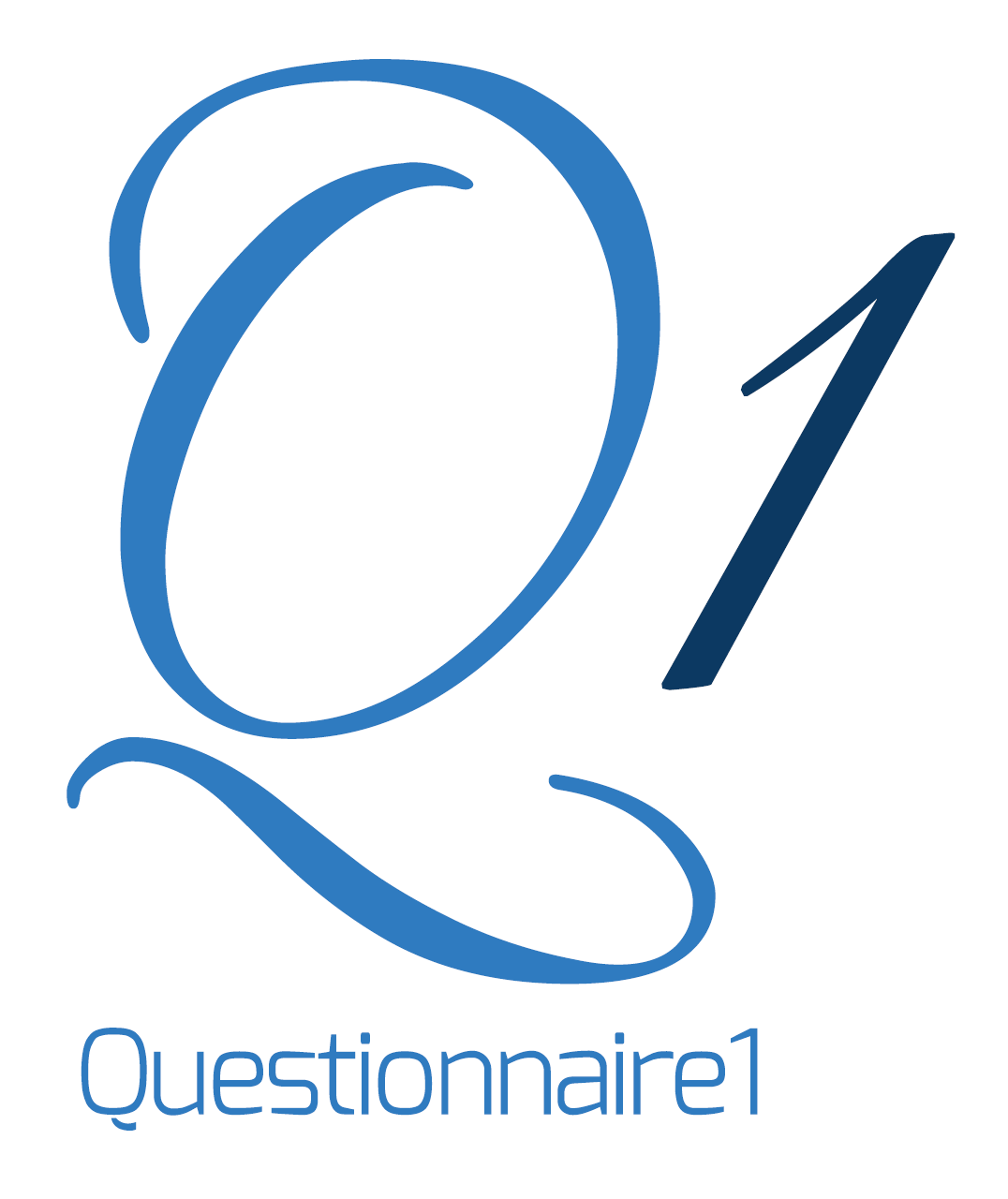 پرسشنامه وان - مرجع پرسشنامه ایرانپرسشنامه ارزیابی مدارسدرجه اهميت : برداشت ناظر از ميزان مهم بودن امر براي مدرسه است كه از نمره 0 تا 4 به آن تعلق مي گيرد . این فرم اقتباسی است از فرم ارزیابی مدرسه ایالت کالیفرنیا ، که علاوه بر ترجمه ، تلاش شده است ، در مواردی بومی سازی شود .کاربر گرامی: درصورتی که نیاز به پرسشنامه استاندارد و جامع دارید به سایت مادسیج مراجعه کنید و نام پرسشنامه خود را جستجو کنید.نام مدرسهتاريخ بازديدتعداد كاركنان رسميتعداد دانش آموزاننام ناظرشماره تلفن ناظرنشاني ناظرفعاليت هاي مورد بازديد :محيط عمومي مدرسه      Oفضاي كلاس هاي درس    Oفعاليت هاي دبير            Oفعاليت هاي دانش آموزان   Oفعاليت دبير و دانش آموز در كلاس درس Oدفاتر و اسناد                   Oنام و نام خانوادگي ناظرافراد همراهتوصيه ها و نظرات ناظرامضا و تاريخبخش 1 – سياست ها و عملكرد1- مدرسه خود را با شرايط و قوانين منعكس شده از سوي وزارتخانه متبوع ، سازمان آموزش و پرورش منطبق ساخته است .1- مدرسه خود را با شرايط و قوانين منعكس شده از سوي وزارتخانه متبوع ، سازمان آموزش و پرورش منطبق ساخته است .1- مدرسه خود را با شرايط و قوانين منعكس شده از سوي وزارتخانه متبوع ، سازمان آموزش و پرورش منطبق ساخته است .1- مدرسه خود را با شرايط و قوانين منعكس شده از سوي وزارتخانه متبوع ، سازمان آموزش و پرورش منطبق ساخته است .1- مدرسه خود را با شرايط و قوانين منعكس شده از سوي وزارتخانه متبوع ، سازمان آموزش و پرورش منطبق ساخته است .بلي Oخير Oنامشخص Oدرجه اهميت O2- سياست هاي اتخاذ شده ، توسط كاركنان مدرسه، مورد بحث و مشورت قرار گرفته و قابليت بررسي عمومي تحقق اين امر براي اداره اجرايي وجود دارد .2- سياست هاي اتخاذ شده ، توسط كاركنان مدرسه، مورد بحث و مشورت قرار گرفته و قابليت بررسي عمومي تحقق اين امر براي اداره اجرايي وجود دارد .2- سياست هاي اتخاذ شده ، توسط كاركنان مدرسه، مورد بحث و مشورت قرار گرفته و قابليت بررسي عمومي تحقق اين امر براي اداره اجرايي وجود دارد .2- سياست هاي اتخاذ شده ، توسط كاركنان مدرسه، مورد بحث و مشورت قرار گرفته و قابليت بررسي عمومي تحقق اين امر براي اداره اجرايي وجود دارد .2- سياست هاي اتخاذ شده ، توسط كاركنان مدرسه، مورد بحث و مشورت قرار گرفته و قابليت بررسي عمومي تحقق اين امر براي اداره اجرايي وجود دارد .بلي Oخير Oنامشخص Oدرجه اهميت Oتوضيح :توضيح :توضيح :توضيح :توضيح :3- مدرسه يك طرح بهسازي مكتوب كه در دسترس كادر آموزشي ، پرسنل منطقه و افراد ذينفع باشد ، تهيه كرده است .3- مدرسه يك طرح بهسازي مكتوب كه در دسترس كادر آموزشي ، پرسنل منطقه و افراد ذينفع باشد ، تهيه كرده است .3- مدرسه يك طرح بهسازي مكتوب كه در دسترس كادر آموزشي ، پرسنل منطقه و افراد ذينفع باشد ، تهيه كرده است .3- مدرسه يك طرح بهسازي مكتوب كه در دسترس كادر آموزشي ، پرسنل منطقه و افراد ذينفع باشد ، تهيه كرده است .3- مدرسه يك طرح بهسازي مكتوب كه در دسترس كادر آموزشي ، پرسنل منطقه و افراد ذينفع باشد ، تهيه كرده است .بلي Oخير Oنامشخص Oدرجه اهميت O3-الف : طرح بهسازي مدرسه مشتمل است بر :3-الف : طرح بهسازي مدرسه مشتمل است بر :3-الف : طرح بهسازي مدرسه مشتمل است بر :3-الف : طرح بهسازي مدرسه مشتمل است بر :3-الف : طرح بهسازي مدرسه مشتمل است بر :        1)  اطلاعات جمعيتي دانش آموزان (تعداد در پايه ، سن ، مشخصات فردي )        1)  اطلاعات جمعيتي دانش آموزان (تعداد در پايه ، سن ، مشخصات فردي )        1)  اطلاعات جمعيتي دانش آموزان (تعداد در پايه ، سن ، مشخصات فردي )        1)  اطلاعات جمعيتي دانش آموزان (تعداد در پايه ، سن ، مشخصات فردي )        1)  اطلاعات جمعيتي دانش آموزان (تعداد در پايه ، سن ، مشخصات فردي )بلي Oخير Oنامشخص Oدرجه اهميت O        2) اطلاعات مربوط به نرخ ارتقاء ، افت ، اخراج        2) اطلاعات مربوط به نرخ ارتقاء ، افت ، اخراج        2) اطلاعات مربوط به نرخ ارتقاء ، افت ، اخراج        2) اطلاعات مربوط به نرخ ارتقاء ، افت ، اخراج        2) اطلاعات مربوط به نرخ ارتقاء ، افت ، اخراجبلي Oخير Oنامشخص Oدرجه اهميت O        3) اطلاعات مربوط به غيبت ، فرار از مدرسه موقت و مستمر        3) اطلاعات مربوط به غيبت ، فرار از مدرسه موقت و مستمر        3) اطلاعات مربوط به غيبت ، فرار از مدرسه موقت و مستمر        3) اطلاعات مربوط به غيبت ، فرار از مدرسه موقت و مستمر        3) اطلاعات مربوط به غيبت ، فرار از مدرسه موقت و مستمربلي Oخير Oنامشخص Oدرجه اهميت O        4) اطلاعات مربوط به دانش آموزان انتقالي        4) اطلاعات مربوط به دانش آموزان انتقالي        4) اطلاعات مربوط به دانش آموزان انتقالي        4) اطلاعات مربوط به دانش آموزان انتقالي        4) اطلاعات مربوط به دانش آموزان انتقالي        5) اطلاعات مربوط به سنجش هاي منطقه اي        5) اطلاعات مربوط به سنجش هاي منطقه اي        5) اطلاعات مربوط به سنجش هاي منطقه اي        5) اطلاعات مربوط به سنجش هاي منطقه اي        5) اطلاعات مربوط به سنجش هاي منطقه ايبلي Oخير Oنامشخص Oدرجه اهميت O     6) تحليل هايي برپايه داده هاي سنجش هاي مدرسه اي ، محلي و كشوري كه مي توانند براي شناسايي عقب ماندگي هاي دانش آموزان مفيد باشند .     6) تحليل هايي برپايه داده هاي سنجش هاي مدرسه اي ، محلي و كشوري كه مي توانند براي شناسايي عقب ماندگي هاي دانش آموزان مفيد باشند .     6) تحليل هايي برپايه داده هاي سنجش هاي مدرسه اي ، محلي و كشوري كه مي توانند براي شناسايي عقب ماندگي هاي دانش آموزان مفيد باشند .     6) تحليل هايي برپايه داده هاي سنجش هاي مدرسه اي ، محلي و كشوري كه مي توانند براي شناسايي عقب ماندگي هاي دانش آموزان مفيد باشند .     6) تحليل هايي برپايه داده هاي سنجش هاي مدرسه اي ، محلي و كشوري كه مي توانند براي شناسايي عقب ماندگي هاي دانش آموزان مفيد باشند .بلي Oخير Oنامشخص Oدرجه اهميت O        7)  شناسايي دانش آموزان كم پيشرفت        7)  شناسايي دانش آموزان كم پيشرفت        7)  شناسايي دانش آموزان كم پيشرفت        7)  شناسايي دانش آموزان كم پيشرفت        7)  شناسايي دانش آموزان كم پيشرفتبلي Oخير Oنامشخص Oدرجه اهميت O     8)  تعيين هدفهاي قابل اندازه گيري براي بهسازي برنامه مدرسه و كاركرد دانش آموزان ، شامل موارد زير وجود دارد .     8)  تعيين هدفهاي قابل اندازه گيري براي بهسازي برنامه مدرسه و كاركرد دانش آموزان ، شامل موارد زير وجود دارد .     8)  تعيين هدفهاي قابل اندازه گيري براي بهسازي برنامه مدرسه و كاركرد دانش آموزان ، شامل موارد زير وجود دارد .     8)  تعيين هدفهاي قابل اندازه گيري براي بهسازي برنامه مدرسه و كاركرد دانش آموزان ، شامل موارد زير وجود دارد .     8)  تعيين هدفهاي قابل اندازه گيري براي بهسازي برنامه مدرسه و كاركرد دانش آموزان ، شامل موارد زير وجود دارد .بلي Oخير Oنامشخص Oدرجه اهميت O                     أ‌.    مراحل معين وقابل اندازه گيري هدفها                     أ‌.    مراحل معين وقابل اندازه گيري هدفها                     أ‌.    مراحل معين وقابل اندازه گيري هدفها                     أ‌.    مراحل معين وقابل اندازه گيري هدفها                     أ‌.    مراحل معين وقابل اندازه گيري هدفهابلي Oخير Oنامشخص Oدرجه اهميت O                   ب‌.   مراحل زماني فعاليتها ( زمان بندي فعاليت ها)                   ب‌.   مراحل زماني فعاليتها ( زمان بندي فعاليت ها)                   ب‌.   مراحل زماني فعاليتها ( زمان بندي فعاليت ها)                   ب‌.   مراحل زماني فعاليتها ( زمان بندي فعاليت ها)                   ب‌.   مراحل زماني فعاليتها ( زمان بندي فعاليت ها)بلي Oخير Oنامشخص Oدرجه اهميت O                   ت‌.   بودجه بندي براي هريك از فعاليتها                   ت‌.   بودجه بندي براي هريك از فعاليتها                   ت‌.   بودجه بندي براي هريك از فعاليتها                   ت‌.   بودجه بندي براي هريك از فعاليتها                   ت‌.   بودجه بندي براي هريك از فعاليتهابلي Oخير Oنامشخص Oدرجه اهميت O     9) وجود فعاليت براي توسعه حرفه اي كاركنان ، براي هر كاركرد خدماتي موجود در مدرسه     9) وجود فعاليت براي توسعه حرفه اي كاركنان ، براي هر كاركرد خدماتي موجود در مدرسه     9) وجود فعاليت براي توسعه حرفه اي كاركنان ، براي هر كاركرد خدماتي موجود در مدرسه     9) وجود فعاليت براي توسعه حرفه اي كاركنان ، براي هر كاركرد خدماتي موجود در مدرسه     9) وجود فعاليت براي توسعه حرفه اي كاركنان ، براي هر كاركرد خدماتي موجود در مدرسهبلي Oخير Oنامشخص Oدرجه اهميت O       10)         تعيين فرايند مشاهده ، پيشرفت و بازنگري هايي كه طرح بهسازي نياز دارد .       10)         تعيين فرايند مشاهده ، پيشرفت و بازنگري هايي كه طرح بهسازي نياز دارد .       10)         تعيين فرايند مشاهده ، پيشرفت و بازنگري هايي كه طرح بهسازي نياز دارد .       10)         تعيين فرايند مشاهده ، پيشرفت و بازنگري هايي كه طرح بهسازي نياز دارد .       10)         تعيين فرايند مشاهده ، پيشرفت و بازنگري هايي كه طرح بهسازي نياز دارد .بلي Oخير Oنامشخص Oدرجه اهميت Oتوضيح :توضيح :توضيح :توضيح :توضيح :3- ب : مدرسه بازنگري سالانه كيفيت دروني ( به غير از بازنگري بيروني ) را در برنامه دارد و هر سال در شهريورماه آن را براي آگاهي به اداره ارسال مي كند .3- ب : مدرسه بازنگري سالانه كيفيت دروني ( به غير از بازنگري بيروني ) را در برنامه دارد و هر سال در شهريورماه آن را براي آگاهي به اداره ارسال مي كند .3- ب : مدرسه بازنگري سالانه كيفيت دروني ( به غير از بازنگري بيروني ) را در برنامه دارد و هر سال در شهريورماه آن را براي آگاهي به اداره ارسال مي كند .3- ب : مدرسه بازنگري سالانه كيفيت دروني ( به غير از بازنگري بيروني ) را در برنامه دارد و هر سال در شهريورماه آن را براي آگاهي به اداره ارسال مي كند .3- ب : مدرسه بازنگري سالانه كيفيت دروني ( به غير از بازنگري بيروني ) را در برنامه دارد و هر سال در شهريورماه آن را براي آگاهي به اداره ارسال مي كند .بلي Oخير Oنامشخص Oدرجه اهميت Oبازنگري طراحي شده شامل :بازنگري طراحي شده شامل :بازنگري طراحي شده شامل :بازنگري طراحي شده شامل :بازنگري طراحي شده شامل :1) تعيين موفقيت برنامه مدرسه در دوره هاي كاركرد دانش آموزي با توجه به اهداف عمومي آموزش و پرورش1) تعيين موفقيت برنامه مدرسه در دوره هاي كاركرد دانش آموزي با توجه به اهداف عمومي آموزش و پرورش1) تعيين موفقيت برنامه مدرسه در دوره هاي كاركرد دانش آموزي با توجه به اهداف عمومي آموزش و پرورش1) تعيين موفقيت برنامه مدرسه در دوره هاي كاركرد دانش آموزي با توجه به اهداف عمومي آموزش و پرورش1) تعيين موفقيت برنامه مدرسه در دوره هاي كاركرد دانش آموزي با توجه به اهداف عمومي آموزش و پرورشبلي Oخير Oنامشخص Oدرجه اهميت O2) شناسايي فضاهاي داخلي كه نياز به بهسازي دارند .2) شناسايي فضاهاي داخلي كه نياز به بهسازي دارند .2) شناسايي فضاهاي داخلي كه نياز به بهسازي دارند .2) شناسايي فضاهاي داخلي كه نياز به بهسازي دارند .2) شناسايي فضاهاي داخلي كه نياز به بهسازي دارند .بلي Oخير Oنامشخص Oدرجه اهميت O3) وجود برنامه براي انجام تشخيص به موقع و انجام تغييرات مناسب3) وجود برنامه براي انجام تشخيص به موقع و انجام تغييرات مناسب3) وجود برنامه براي انجام تشخيص به موقع و انجام تغييرات مناسب3) وجود برنامه براي انجام تشخيص به موقع و انجام تغييرات مناسب3) وجود برنامه براي انجام تشخيص به موقع و انجام تغييرات مناسببلي Oخير Oنامشخص Oدرجه اهميت O4. اعمال بازنگري و تجديد نظر4. اعمال بازنگري و تجديد نظر4. اعمال بازنگري و تجديد نظر4. اعمال بازنگري و تجديد نظر4. اعمال بازنگري و تجديد نظربلي Oخير Oنامشخص Oدرجه اهميت O4- مدرسه در امتحانات عمومي منطقه شركت مي كند4- مدرسه در امتحانات عمومي منطقه شركت مي كند4- مدرسه در امتحانات عمومي منطقه شركت مي كند4- مدرسه در امتحانات عمومي منطقه شركت مي كند4- مدرسه در امتحانات عمومي منطقه شركت مي كندبلي Oخير Oنامشخص Oدرجه اهميت O5- مدرسه دانش آموزان را از برنامه زماني ، شيوه اجرا و توجه دادن به آنها براي مشاركت ، آگاه مي سازد .5- مدرسه دانش آموزان را از برنامه زماني ، شيوه اجرا و توجه دادن به آنها براي مشاركت ، آگاه مي سازد .5- مدرسه دانش آموزان را از برنامه زماني ، شيوه اجرا و توجه دادن به آنها براي مشاركت ، آگاه مي سازد .5- مدرسه دانش آموزان را از برنامه زماني ، شيوه اجرا و توجه دادن به آنها براي مشاركت ، آگاه مي سازد .5- مدرسه دانش آموزان را از برنامه زماني ، شيوه اجرا و توجه دادن به آنها براي مشاركت ، آگاه مي سازد .بلي Oخير Oنامشخص Oدرجه اهميت Oتوضيح :توضيح :توضيح :توضيح :توضيح :6- مدرسه اطلاعات كافي مكتوب به دانش آموزان درباره دوره هاي فارغ التحصيلي بي قالب ( كار و دانش ) ، شرايط ورود ، مواد آزمون ها و مهارت هاي مورد نياز و مزايا و محدوديت ها و امتيازها ، ارائه كرده است . مانند مدارس شبانه ، مدارس خاص نيروهاي نظامي ، آموزشگاههاي فني و حرفه اي و غيره6- مدرسه اطلاعات كافي مكتوب به دانش آموزان درباره دوره هاي فارغ التحصيلي بي قالب ( كار و دانش ) ، شرايط ورود ، مواد آزمون ها و مهارت هاي مورد نياز و مزايا و محدوديت ها و امتيازها ، ارائه كرده است . مانند مدارس شبانه ، مدارس خاص نيروهاي نظامي ، آموزشگاههاي فني و حرفه اي و غيره6- مدرسه اطلاعات كافي مكتوب به دانش آموزان درباره دوره هاي فارغ التحصيلي بي قالب ( كار و دانش ) ، شرايط ورود ، مواد آزمون ها و مهارت هاي مورد نياز و مزايا و محدوديت ها و امتيازها ، ارائه كرده است . مانند مدارس شبانه ، مدارس خاص نيروهاي نظامي ، آموزشگاههاي فني و حرفه اي و غيره6- مدرسه اطلاعات كافي مكتوب به دانش آموزان درباره دوره هاي فارغ التحصيلي بي قالب ( كار و دانش ) ، شرايط ورود ، مواد آزمون ها و مهارت هاي مورد نياز و مزايا و محدوديت ها و امتيازها ، ارائه كرده است . مانند مدارس شبانه ، مدارس خاص نيروهاي نظامي ، آموزشگاههاي فني و حرفه اي و غيره6- مدرسه اطلاعات كافي مكتوب به دانش آموزان درباره دوره هاي فارغ التحصيلي بي قالب ( كار و دانش ) ، شرايط ورود ، مواد آزمون ها و مهارت هاي مورد نياز و مزايا و محدوديت ها و امتيازها ، ارائه كرده است . مانند مدارس شبانه ، مدارس خاص نيروهاي نظامي ، آموزشگاههاي فني و حرفه اي و غيرهبلي Oخير Oنامشخص Oدرجه اهميت Oتوضيح :توضيح :توضيح :توضيح :توضيح :7- الف : مدرسه سياستهايي براي مراقبت هاي بهداشتي - دارويي تعيين كرده است . مانند : استفاده از يد ، فلورايد ، آهن و غيره7- الف : مدرسه سياستهايي براي مراقبت هاي بهداشتي - دارويي تعيين كرده است . مانند : استفاده از يد ، فلورايد ، آهن و غيره7- الف : مدرسه سياستهايي براي مراقبت هاي بهداشتي - دارويي تعيين كرده است . مانند : استفاده از يد ، فلورايد ، آهن و غيره7- الف : مدرسه سياستهايي براي مراقبت هاي بهداشتي - دارويي تعيين كرده است . مانند : استفاده از يد ، فلورايد ، آهن و غيره7- الف : مدرسه سياستهايي براي مراقبت هاي بهداشتي - دارويي تعيين كرده است . مانند : استفاده از يد ، فلورايد ، آهن و غيرهبلي Oخير Oنامشخص Oدرجه اهميت Oب : سياستهاي بهداشتي مدرسه قبل از هر سال تحصيلي به دانش آموزان و خانواده آنان توضيح داده شده است .ب : سياستهاي بهداشتي مدرسه قبل از هر سال تحصيلي به دانش آموزان و خانواده آنان توضيح داده شده است .ب : سياستهاي بهداشتي مدرسه قبل از هر سال تحصيلي به دانش آموزان و خانواده آنان توضيح داده شده است .ب : سياستهاي بهداشتي مدرسه قبل از هر سال تحصيلي به دانش آموزان و خانواده آنان توضيح داده شده است .ب : سياستهاي بهداشتي مدرسه قبل از هر سال تحصيلي به دانش آموزان و خانواده آنان توضيح داده شده است .بلي Oخير Oنامشخص Oدرجه اهميت Oپ : مدرسه اقدام مناسب را براي جلوگيري از استعمال دخانيات در هرشكلي تمامي محيط مدرسه به صورت فعاليت فوق برنامه ورزشي ، تحصيلي يا ضمانت هاي اجرايي يا گروه هاي خود جوش دانش آموزي انجام داده است .پ : مدرسه اقدام مناسب را براي جلوگيري از استعمال دخانيات در هرشكلي تمامي محيط مدرسه به صورت فعاليت فوق برنامه ورزشي ، تحصيلي يا ضمانت هاي اجرايي يا گروه هاي خود جوش دانش آموزي انجام داده است .پ : مدرسه اقدام مناسب را براي جلوگيري از استعمال دخانيات در هرشكلي تمامي محيط مدرسه به صورت فعاليت فوق برنامه ورزشي ، تحصيلي يا ضمانت هاي اجرايي يا گروه هاي خود جوش دانش آموزي انجام داده است .پ : مدرسه اقدام مناسب را براي جلوگيري از استعمال دخانيات در هرشكلي تمامي محيط مدرسه به صورت فعاليت فوق برنامه ورزشي ، تحصيلي يا ضمانت هاي اجرايي يا گروه هاي خود جوش دانش آموزي انجام داده است .پ : مدرسه اقدام مناسب را براي جلوگيري از استعمال دخانيات در هرشكلي تمامي محيط مدرسه به صورت فعاليت فوق برنامه ورزشي ، تحصيلي يا ضمانت هاي اجرايي يا گروه هاي خود جوش دانش آموزي انجام داده است .بلي Oخير Oنامشخص Oدرجه اهميت Oتوضيح :توضيح :توضيح :توضيح :توضيح :8- الف : مدرسه رويه كلي مقررات كشوري را در ثبت پيشينه دانش آموزان اعمال مي كند .8- الف : مدرسه رويه كلي مقررات كشوري را در ثبت پيشينه دانش آموزان اعمال مي كند .8- الف : مدرسه رويه كلي مقررات كشوري را در ثبت پيشينه دانش آموزان اعمال مي كند .8- الف : مدرسه رويه كلي مقررات كشوري را در ثبت پيشينه دانش آموزان اعمال مي كند .8- الف : مدرسه رويه كلي مقررات كشوري را در ثبت پيشينه دانش آموزان اعمال مي كند .بلي Oخير Oنامشخص Oدرجه اهميت O1( نمرات امتحانات جزيي از پيشينه دائمي دانش آموز است .1( نمرات امتحانات جزيي از پيشينه دائمي دانش آموز است .1( نمرات امتحانات جزيي از پيشينه دائمي دانش آموز است .1( نمرات امتحانات جزيي از پيشينه دائمي دانش آموز است .1( نمرات امتحانات جزيي از پيشينه دائمي دانش آموز است .بلي Oخير Oنامشخص Oدرجه اهميت O2( نمرات مستمر بخشي از پيشينه موقت دانش آموز است .2( نمرات مستمر بخشي از پيشينه موقت دانش آموز است .2( نمرات مستمر بخشي از پيشينه موقت دانش آموز است .2( نمرات مستمر بخشي از پيشينه موقت دانش آموز است .2( نمرات مستمر بخشي از پيشينه موقت دانش آموز است .بلي Oخير Oنامشخص Oدرجه اهميت O3( نمرات آزمون هاي استاندارد بخشي از پيشينه دانش آموز است.3( نمرات آزمون هاي استاندارد بخشي از پيشينه دانش آموز است.3( نمرات آزمون هاي استاندارد بخشي از پيشينه دانش آموز است.3( نمرات آزمون هاي استاندارد بخشي از پيشينه دانش آموز است.3( نمرات آزمون هاي استاندارد بخشي از پيشينه دانش آموز است.بلي Oخير Oنامشخص Oدرجه اهميت O4( سوابق نمرات دائمي و موقت دانش آموزان وفق مقررات كشوري و محلي حفاظت مي شود .4( سوابق نمرات دائمي و موقت دانش آموزان وفق مقررات كشوري و محلي حفاظت مي شود .4( سوابق نمرات دائمي و موقت دانش آموزان وفق مقررات كشوري و محلي حفاظت مي شود .4( سوابق نمرات دائمي و موقت دانش آموزان وفق مقررات كشوري و محلي حفاظت مي شود .4( سوابق نمرات دائمي و موقت دانش آموزان وفق مقررات كشوري و محلي حفاظت مي شود .بلي Oخير Oنامشخص Oدرجه اهميت O8-8-ب : شرايط و مقررات نمرات به هنگام ثبت نام اوليه به صورت مكتوب به اطلاع خانواده رسيده استب : شرايط و مقررات نمرات به هنگام ثبت نام اوليه به صورت مكتوب به اطلاع خانواده رسيده استب : شرايط و مقررات نمرات به هنگام ثبت نام اوليه به صورت مكتوب به اطلاع خانواده رسيده استبلي Oخير Oنامشخص Oدرجه اهميت Oپ : اطلاعات كتبي مناسب و در خور به هنگام فارغ التحصيلي ، انتقال ، انصراف براي والدين و دانش آموزان تدارك ديده شده است .پ : اطلاعات كتبي مناسب و در خور به هنگام فارغ التحصيلي ، انتقال ، انصراف براي والدين و دانش آموزان تدارك ديده شده است .پ : اطلاعات كتبي مناسب و در خور به هنگام فارغ التحصيلي ، انتقال ، انصراف براي والدين و دانش آموزان تدارك ديده شده است .بلي Oخير Oنامشخص Oدرجه اهميت Oت : مدرسه 10 روز پس از درخواست غير اداري ثبت نام هر دانش آموز انتقالي ، سوابق او شامل نمرات ، پايه و رشته تحصيلي ، سوابق بهداشتي ، انضباطي و نتايج آزمون هاي استاندارد را از مدرسه مبدا و منطقه خواسته است .ت : مدرسه 10 روز پس از درخواست غير اداري ثبت نام هر دانش آموز انتقالي ، سوابق او شامل نمرات ، پايه و رشته تحصيلي ، سوابق بهداشتي ، انضباطي و نتايج آزمون هاي استاندارد را از مدرسه مبدا و منطقه خواسته است .ت : مدرسه 10 روز پس از درخواست غير اداري ثبت نام هر دانش آموز انتقالي ، سوابق او شامل نمرات ، پايه و رشته تحصيلي ، سوابق بهداشتي ، انضباطي و نتايج آزمون هاي استاندارد را از مدرسه مبدا و منطقه خواسته است .بلي Oخير Oنامشخص Oدرجه اهميت Oث : مدرسه با پرهيز از اين كه چه كسي منتقل شده است ، نسيت به بررسي و روزآمد كردن پيشينه بهداشتي و انضباطي دانش آموز انتقالي اقدام كرده است.ث : مدرسه با پرهيز از اين كه چه كسي منتقل شده است ، نسيت به بررسي و روزآمد كردن پيشينه بهداشتي و انضباطي دانش آموز انتقالي اقدام كرده است.ث : مدرسه با پرهيز از اين كه چه كسي منتقل شده است ، نسيت به بررسي و روزآمد كردن پيشينه بهداشتي و انضباطي دانش آموز انتقالي اقدام كرده است.بلي Oخير Oنامشخص Oدرجه اهميت Oتوضيح :توضيح :توضيح :توضيح :توضيح :9- الف :مدرسه داراي سياستهاي رسيدگي و انضباطي مكتوب است . كه در يك جلسه عمومي و قانوني به تصويب رسيده است .9- الف :مدرسه داراي سياستهاي رسيدگي و انضباطي مكتوب است . كه در يك جلسه عمومي و قانوني به تصويب رسيده است .9- الف :مدرسه داراي سياستهاي رسيدگي و انضباطي مكتوب است . كه در يك جلسه عمومي و قانوني به تصويب رسيده است .9- الف :مدرسه داراي سياستهاي رسيدگي و انضباطي مكتوب است . كه در يك جلسه عمومي و قانوني به تصويب رسيده است .9- الف :مدرسه داراي سياستهاي رسيدگي و انضباطي مكتوب است . كه در يك جلسه عمومي و قانوني به تصويب رسيده است .بلي Oخير Oنامشخص Oدرجه اهميت Oب : سياستهاي انضباطي مدرسه اختيارات معقولي را كه معلمان مي توانند براي حفاظت ساير دانش آموزان اعمال كنند ، مقرر داشته است .ب : سياستهاي انضباطي مدرسه اختيارات معقولي را كه معلمان مي توانند براي حفاظت ساير دانش آموزان اعمال كنند ، مقرر داشته است .ب : سياستهاي انضباطي مدرسه اختيارات معقولي را كه معلمان مي توانند براي حفاظت ساير دانش آموزان اعمال كنند ، مقرر داشته است .ب : سياستهاي انضباطي مدرسه اختيارات معقولي را كه معلمان مي توانند براي حفاظت ساير دانش آموزان اعمال كنند ، مقرر داشته است .بلي Oخير Oنامشخص Oدرجه اهميت Oپ : سياستهاي رسيدگي و انضباطي عمومي و خاص مدرسه به دانش آموزان و خانواده ابلاغ شده است .پ : سياستهاي رسيدگي و انضباطي عمومي و خاص مدرسه به دانش آموزان و خانواده ابلاغ شده است .پ : سياستهاي رسيدگي و انضباطي عمومي و خاص مدرسه به دانش آموزان و خانواده ابلاغ شده است .پ : سياستهاي رسيدگي و انضباطي عمومي و خاص مدرسه به دانش آموزان و خانواده ابلاغ شده است .بلي Oخير Oنامشخص Oدرجه اهميت Oت : مدرسه كميته هاي مشترك مشورتي معلمان و اولياء را براي رسيدگي و سياستهاي انضباطي داير و حمايت كرده است . كه رئوس اصلي ملاك هاي شناسايي وضوابط محروم سازي دانش آموزان اخلال گر ، بيمار مسري ، متجاوز و . . . را تعيين مي كنند.ت : مدرسه كميته هاي مشترك مشورتي معلمان و اولياء را براي رسيدگي و سياستهاي انضباطي داير و حمايت كرده است . كه رئوس اصلي ملاك هاي شناسايي وضوابط محروم سازي دانش آموزان اخلال گر ، بيمار مسري ، متجاوز و . . . را تعيين مي كنند.ت : مدرسه كميته هاي مشترك مشورتي معلمان و اولياء را براي رسيدگي و سياستهاي انضباطي داير و حمايت كرده است . كه رئوس اصلي ملاك هاي شناسايي وضوابط محروم سازي دانش آموزان اخلال گر ، بيمار مسري ، متجاوز و . . . را تعيين مي كنند.ت : مدرسه كميته هاي مشترك مشورتي معلمان و اولياء را براي رسيدگي و سياستهاي انضباطي داير و حمايت كرده است . كه رئوس اصلي ملاك هاي شناسايي وضوابط محروم سازي دانش آموزان اخلال گر ، بيمار مسري ، متجاوز و . . . را تعيين مي كنند.بلي Oخير Oنامشخص Oدرجه اهميت Oث : سياستهاي عمومي ايمني ساير دانش آموزان ، به دانش آموزان و معلمان ابلاغ شده است .ث : سياستهاي عمومي ايمني ساير دانش آموزان ، به دانش آموزان و معلمان ابلاغ شده است .ث : سياستهاي عمومي ايمني ساير دانش آموزان ، به دانش آموزان و معلمان ابلاغ شده است .ث : سياستهاي عمومي ايمني ساير دانش آموزان ، به دانش آموزان و معلمان ابلاغ شده است .بلي Oخير Oنامشخص Oدرجه اهميت O ج : مدرسه روال مناسب را براي تذكر پيامدهاي محروم سازي را مقرر داشته است . ج : مدرسه روال مناسب را براي تذكر پيامدهاي محروم سازي را مقرر داشته است . ج : مدرسه روال مناسب را براي تذكر پيامدهاي محروم سازي را مقرر داشته است . ج : مدرسه روال مناسب را براي تذكر پيامدهاي محروم سازي را مقرر داشته است .بلي Oخير Oنامشخص Oدرجه اهميت Oتوضيحتوضيحتوضيحتوضيحتوضيح10- مدرسه سياستهاي مشخص و قابل دسترسي براي پيشگيري از غيبت ، فرار موقت و يا مستمر از مدرسه دارد10- مدرسه سياستهاي مشخص و قابل دسترسي براي پيشگيري از غيبت ، فرار موقت و يا مستمر از مدرسه دارد10- مدرسه سياستهاي مشخص و قابل دسترسي براي پيشگيري از غيبت ، فرار موقت و يا مستمر از مدرسه دارد10- مدرسه سياستهاي مشخص و قابل دسترسي براي پيشگيري از غيبت ، فرار موقت و يا مستمر از مدرسه دارد10- مدرسه سياستهاي مشخص و قابل دسترسي براي پيشگيري از غيبت ، فرار موقت و يا مستمر از مدرسه داردبلي Oخير Oنامشخص Oدرجه اهميت Oالف : مدرسه با درخواست ترك تحصيل دانش آموزان مدرسه گريز كه به سن قانوني رسيده اند موافقت مي كند و اجازه مي دهد تا چنين فردي در برنامه هاي خاص دانش آموزان مدرسه گريز در منطقه شركت كند .الف : مدرسه با درخواست ترك تحصيل دانش آموزان مدرسه گريز كه به سن قانوني رسيده اند موافقت مي كند و اجازه مي دهد تا چنين فردي در برنامه هاي خاص دانش آموزان مدرسه گريز در منطقه شركت كند .الف : مدرسه با درخواست ترك تحصيل دانش آموزان مدرسه گريز كه به سن قانوني رسيده اند موافقت مي كند و اجازه مي دهد تا چنين فردي در برنامه هاي خاص دانش آموزان مدرسه گريز در منطقه شركت كند .الف : مدرسه با درخواست ترك تحصيل دانش آموزان مدرسه گريز كه به سن قانوني رسيده اند موافقت مي كند و اجازه مي دهد تا چنين فردي در برنامه هاي خاص دانش آموزان مدرسه گريز در منطقه شركت كند .بلي Oخير Oنامشخص Oدرجه اهميت Oتوضيح :توضيح :توضيح :توضيح :توضيح :11- مدرسه ظرف 5 روز از شناسايي و اطلاع از وجود روابط جنسي و اقدام به تعويض كلاس يا مدرسه نسبت به اخطار كتبي به اولياء اقدام مي كند .11- مدرسه ظرف 5 روز از شناسايي و اطلاع از وجود روابط جنسي و اقدام به تعويض كلاس يا مدرسه نسبت به اخطار كتبي به اولياء اقدام مي كند .11- مدرسه ظرف 5 روز از شناسايي و اطلاع از وجود روابط جنسي و اقدام به تعويض كلاس يا مدرسه نسبت به اخطار كتبي به اولياء اقدام مي كند .11- مدرسه ظرف 5 روز از شناسايي و اطلاع از وجود روابط جنسي و اقدام به تعويض كلاس يا مدرسه نسبت به اخطار كتبي به اولياء اقدام مي كند .11- مدرسه ظرف 5 روز از شناسايي و اطلاع از وجود روابط جنسي و اقدام به تعويض كلاس يا مدرسه نسبت به اخطار كتبي به اولياء اقدام مي كند .بلي Oخير Oنامشخص Oدرجه اهميت Oالف : اگر اولياء به موضوع گردن ننهند ، چنين دانش آموزي مجاز به ادامه دوره در همان مدرسه نبوده است .الف : اگر اولياء به موضوع گردن ننهند ، چنين دانش آموزي مجاز به ادامه دوره در همان مدرسه نبوده است .الف : اگر اولياء به موضوع گردن ننهند ، چنين دانش آموزي مجاز به ادامه دوره در همان مدرسه نبوده است .الف : اگر اولياء به موضوع گردن ننهند ، چنين دانش آموزي مجاز به ادامه دوره در همان مدرسه نبوده است .بلي Oخير Oنامشخص Oدرجه اهميت Oتوضيح :توضيح :توضيح :توضيح :توضيح :12- محتواي سياستهاي اتخاذ شده انضياطي از مقررات و قوانين كشوري تجاوز نكرده است .12- محتواي سياستهاي اتخاذ شده انضياطي از مقررات و قوانين كشوري تجاوز نكرده است .12- محتواي سياستهاي اتخاذ شده انضياطي از مقررات و قوانين كشوري تجاوز نكرده است .12- محتواي سياستهاي اتخاذ شده انضياطي از مقررات و قوانين كشوري تجاوز نكرده است .12- محتواي سياستهاي اتخاذ شده انضياطي از مقررات و قوانين كشوري تجاوز نكرده است .بلي Oخير Oنامشخص Oدرجه اهميت Oتوضيح :توضيح :توضيح :توضيح :توضيح :13- مدرسه با درخواست بيشتر از دو ساعت غيبت - به طور عادي -از سوي والدين موافقت نكرده است .13- مدرسه با درخواست بيشتر از دو ساعت غيبت - به طور عادي -از سوي والدين موافقت نكرده است .13- مدرسه با درخواست بيشتر از دو ساعت غيبت - به طور عادي -از سوي والدين موافقت نكرده است .13- مدرسه با درخواست بيشتر از دو ساعت غيبت - به طور عادي -از سوي والدين موافقت نكرده است .13- مدرسه با درخواست بيشتر از دو ساعت غيبت - به طور عادي -از سوي والدين موافقت نكرده است .بلي Oخير Oنامشخص Oدرجه اهميت Oتوضيحتوضيحتوضيحتوضيحتوضيح14- مدرسه جلسات و فعاليتهاي عمومي را برقرار كرده و يا در آن ها فعالانه شركت مي كند .14- مدرسه جلسات و فعاليتهاي عمومي را برقرار كرده و يا در آن ها فعالانه شركت مي كند .14- مدرسه جلسات و فعاليتهاي عمومي را برقرار كرده و يا در آن ها فعالانه شركت مي كند .14- مدرسه جلسات و فعاليتهاي عمومي را برقرار كرده و يا در آن ها فعالانه شركت مي كند .14- مدرسه جلسات و فعاليتهاي عمومي را برقرار كرده و يا در آن ها فعالانه شركت مي كند .بلي Oخير Oنامشخص Oدرجه اهميت Oالف : مدرسه توصيف عمومي از جلسات محرمانه و شيوه تصميم گيري در آن دارد .الف : مدرسه توصيف عمومي از جلسات محرمانه و شيوه تصميم گيري در آن دارد .الف : مدرسه توصيف عمومي از جلسات محرمانه و شيوه تصميم گيري در آن دارد .الف : مدرسه توصيف عمومي از جلسات محرمانه و شيوه تصميم گيري در آن دارد .بلي Oخير Oنامشخص Oدرجه اهميت Oب : مدرسه حداقل هر شش ماه يك بار در يك جلسه محدود ، محرمانه ماندن مصوبات قبلي را بررسي مي كنند .ب : مدرسه حداقل هر شش ماه يك بار در يك جلسه محدود ، محرمانه ماندن مصوبات قبلي را بررسي مي كنند .ب : مدرسه حداقل هر شش ماه يك بار در يك جلسه محدود ، محرمانه ماندن مصوبات قبلي را بررسي مي كنند .ب : مدرسه حداقل هر شش ماه يك بار در يك جلسه محدود ، محرمانه ماندن مصوبات قبلي را بررسي مي كنند .بلي Oخير Oنامشخص Oدرجه اهميت Oپ : منشي يا معاون يا . . . با روشي دقيق ، معتبر به ثبت و حفاظت مصوبات و دستورالعمل هايي كه به وسيله رييس و نماينده معلمان امضا شده است اقدام مي كند.پ : منشي يا معاون يا . . . با روشي دقيق ، معتبر به ثبت و حفاظت مصوبات و دستورالعمل هايي كه به وسيله رييس و نماينده معلمان امضا شده است اقدام مي كند.پ : منشي يا معاون يا . . . با روشي دقيق ، معتبر به ثبت و حفاظت مصوبات و دستورالعمل هايي كه به وسيله رييس و نماينده معلمان امضا شده است اقدام مي كند.پ : منشي يا معاون يا . . . با روشي دقيق ، معتبر به ثبت و حفاظت مصوبات و دستورالعمل هايي كه به وسيله رييس و نماينده معلمان امضا شده است اقدام مي كند.بلي Oخير Oنامشخص Oدرجه اهميت Oتوضيح :توضيح :توضيح :توضيح :توضيح :15- مدرسه روال مناسب حسابداري را براي موضوعات مالي ، حسب دستورالعمل هاي سازماني و وزارتي اتخاذ كرده و سند هاي لازم را براي بازرسي و مميزي فراهم نموده است .15- مدرسه روال مناسب حسابداري را براي موضوعات مالي ، حسب دستورالعمل هاي سازماني و وزارتي اتخاذ كرده و سند هاي لازم را براي بازرسي و مميزي فراهم نموده است .15- مدرسه روال مناسب حسابداري را براي موضوعات مالي ، حسب دستورالعمل هاي سازماني و وزارتي اتخاذ كرده و سند هاي لازم را براي بازرسي و مميزي فراهم نموده است .15- مدرسه روال مناسب حسابداري را براي موضوعات مالي ، حسب دستورالعمل هاي سازماني و وزارتي اتخاذ كرده و سند هاي لازم را براي بازرسي و مميزي فراهم نموده است .15- مدرسه روال مناسب حسابداري را براي موضوعات مالي ، حسب دستورالعمل هاي سازماني و وزارتي اتخاذ كرده و سند هاي لازم را براي بازرسي و مميزي فراهم نموده است .بلي Oخير Oنامشخص Oدرجه اهميت Oالف : بودجه مدرسه بر اساس مصوبات سازمان ، وزارت متبوع و مقررات كشور تنظيم شده است .الف : بودجه مدرسه بر اساس مصوبات سازمان ، وزارت متبوع و مقررات كشور تنظيم شده است .الف : بودجه مدرسه بر اساس مصوبات سازمان ، وزارت متبوع و مقررات كشور تنظيم شده است .الف : بودجه مدرسه بر اساس مصوبات سازمان ، وزارت متبوع و مقررات كشور تنظيم شده است .بلي Oخير Oنامشخص Oدرجه اهميت Oب: بودجه مدرسه متناسب با الزامات اداري و وزارتي هزينه شده است .ب: بودجه مدرسه متناسب با الزامات اداري و وزارتي هزينه شده است .ب: بودجه مدرسه متناسب با الزامات اداري و وزارتي هزينه شده است .ب: بودجه مدرسه متناسب با الزامات اداري و وزارتي هزينه شده است .بلي Oخير Oنامشخص Oدرجه اهميت Oپ: حقوق دولتي مطابق با الزامات كشوري و به صورت صحيح پرداخت شده است .پ: حقوق دولتي مطابق با الزامات كشوري و به صورت صحيح پرداخت شده است .پ: حقوق دولتي مطابق با الزامات كشوري و به صورت صحيح پرداخت شده است .پ: حقوق دولتي مطابق با الزامات كشوري و به صورت صحيح پرداخت شده است .بلي Oخير Oنامشخص Oدرجه اهميت Oت: ثبت اثاثيه و ذخاير عمومي مدرسه منطبق با روش هاي حسابداري و مالي است .ت: ثبت اثاثيه و ذخاير عمومي مدرسه منطبق با روش هاي حسابداري و مالي است .ت: ثبت اثاثيه و ذخاير عمومي مدرسه منطبق با روش هاي حسابداري و مالي است .ت: ثبت اثاثيه و ذخاير عمومي مدرسه منطبق با روش هاي حسابداري و مالي است .بلي Oخير Oنامشخص Oدرجه اهميت Oث: دريافت ، پرداخت و انتقال وجوه با ضوابط كشوري مطابق است .ث: دريافت ، پرداخت و انتقال وجوه با ضوابط كشوري مطابق است .ث: دريافت ، پرداخت و انتقال وجوه با ضوابط كشوري مطابق است .ث: دريافت ، پرداخت و انتقال وجوه با ضوابط كشوري مطابق است .بلي Oخير Oنامشخص Oدرجه اهميت Oج: تعهدات مالي مدرسه قانع كننده است .ج: تعهدات مالي مدرسه قانع كننده است .ج: تعهدات مالي مدرسه قانع كننده است .ج: تعهدات مالي مدرسه قانع كننده است .بلي Oخير Oنامشخص Oدرجه اهميت Oچ: عملكرد و تسهيلات مالي سالانه بازرسي مي شوند.چ: عملكرد و تسهيلات مالي سالانه بازرسي مي شوند.چ: عملكرد و تسهيلات مالي سالانه بازرسي مي شوند.چ: عملكرد و تسهيلات مالي سالانه بازرسي مي شوند.بلي Oخير Oنامشخص Oدرجه اهميت Oح: اظهارنامه هاي اقتصادي و مالي براي تمام كساني كه ملزم به رعايت آن هستند ، اعمال شده است .ح: اظهارنامه هاي اقتصادي و مالي براي تمام كساني كه ملزم به رعايت آن هستند ، اعمال شده است .ح: اظهارنامه هاي اقتصادي و مالي براي تمام كساني كه ملزم به رعايت آن هستند ، اعمال شده است .ح: اظهارنامه هاي اقتصادي و مالي براي تمام كساني كه ملزم به رعايت آن هستند ، اعمال شده است .بلي Oخير Oنامشخص Oدرجه اهميت Oخ: مدرسه رويه هاي قانوني را در قراردادهاي تداركاتي ، خدماتي ، خريد مواد يا كالا رعايت كرده است .خ: مدرسه رويه هاي قانوني را در قراردادهاي تداركاتي ، خدماتي ، خريد مواد يا كالا رعايت كرده است .خ: مدرسه رويه هاي قانوني را در قراردادهاي تداركاتي ، خدماتي ، خريد مواد يا كالا رعايت كرده است .خ: مدرسه رويه هاي قانوني را در قراردادهاي تداركاتي ، خدماتي ، خريد مواد يا كالا رعايت كرده است .بلي Oخير Oنامشخص Oدرجه اهميت Oتوضيحتوضيحتوضيحتوضيحتوضيح16- دريافتي هاي مدرسه - درهرمورد- بيشتر از 10 درصد ضوابط تعيين شده نيست .16- دريافتي هاي مدرسه - درهرمورد- بيشتر از 10 درصد ضوابط تعيين شده نيست .16- دريافتي هاي مدرسه - درهرمورد- بيشتر از 10 درصد ضوابط تعيين شده نيست .16- دريافتي هاي مدرسه - درهرمورد- بيشتر از 10 درصد ضوابط تعيين شده نيست .16- دريافتي هاي مدرسه - درهرمورد- بيشتر از 10 درصد ضوابط تعيين شده نيست .بلي Oخير Oنامشخص Oدرجه اهميت Oتوضيح :توضيح :توضيح :توضيح :توضيح :17- الف: هيچ دانش آموزي به دليل زبان ، قوميت ، نژاد ، مليت ، رنگ پوست يا مذهب ، مورد تبعيض نيست .17- الف: هيچ دانش آموزي به دليل زبان ، قوميت ، نژاد ، مليت ، رنگ پوست يا مذهب ، مورد تبعيض نيست .17- الف: هيچ دانش آموزي به دليل زبان ، قوميت ، نژاد ، مليت ، رنگ پوست يا مذهب ، مورد تبعيض نيست .17- الف: هيچ دانش آموزي به دليل زبان ، قوميت ، نژاد ، مليت ، رنگ پوست يا مذهب ، مورد تبعيض نيست .17- الف: هيچ دانش آموزي به دليل زبان ، قوميت ، نژاد ، مليت ، رنگ پوست يا مذهب ، مورد تبعيض نيست .بلي Oخير Oنامشخص Oدرجه اهميت Oب: مدرسه در برنامه هاي فوق العاده ، فعاليتها ، خدمات ، اعانه تبعيض قائل نشده است .ب: مدرسه در برنامه هاي فوق العاده ، فعاليتها ، خدمات ، اعانه تبعيض قائل نشده است .ب: مدرسه در برنامه هاي فوق العاده ، فعاليتها ، خدمات ، اعانه تبعيض قائل نشده است .ب: مدرسه در برنامه هاي فوق العاده ، فعاليتها ، خدمات ، اعانه تبعيض قائل نشده است .بلي Oخير Oنامشخص Oدرجه اهميت O1- مدرسه موارد زير را به صورت مكتوب دارد1- مدرسه موارد زير را به صورت مكتوب دارد1- مدرسه موارد زير را به صورت مكتوب دارد1- مدرسه موارد زير را به صورت مكتوب داردأ‌.         سياست تساوي دانش آموزانأ‌.         سياست تساوي دانش آموزانبلي Oخير Oنامشخص Oدرجه اهميت Oب‌.       برقرار سازي امكان شكايت درباره تبعيضب‌.       برقرار سازي امكان شكايت درباره تبعيضبلي Oخير Oنامشخص Oدرجه اهميت Oت‌.       گوشزد نمودن موارد بالا به دانش آموزان ، اولياء و كاركنانت‌.       گوشزد نمودن موارد بالا به دانش آموزان ، اولياء و كاركنانبلي Oخير Oنامشخص Oدرجه اهميت Oث‌.       سامانه ( سيستم ) ارزيابي رعايت تساوي ( عدم تبعيض)ث‌.       سامانه ( سيستم ) ارزيابي رعايت تساوي ( عدم تبعيض)بلي Oخير Oنامشخص Oدرجه اهميت Oج‌.     برنامه كاربردي رفع هرگونه تبعيض را برقرار كرده و يا توسعه داده است .ج‌.     برنامه كاربردي رفع هرگونه تبعيض را برقرار كرده و يا توسعه داده است .بلي Oخير Oنامشخص Oدرجه اهميت Oح‌.        مطالعه و بررسي علائق ورزشي دانش آموزان را در برنامه دارد .ح‌.        مطالعه و بررسي علائق ورزشي دانش آموزان را در برنامه دارد .بلي Oخير Oنامشخص Oدرجه اهميت O2- مدرسه موارد زير را پوشش داده است .2- مدرسه موارد زير را پوشش داده است .2- مدرسه موارد زير را پوشش داده است .2- مدرسه موارد زير را پوشش داده است .آ.پيشگيري برنامه ريزي شده و يا حذف عملي ارتباط هاي غير متعارف با جنس مخالف .بلي Oخير Oنامشخص Oدرجه اهميت Oبحراست دانش آموزان از ارعاب يا آزار جنسي و جسمي توسط فرد ديگر و يا سياستها و تكاليف مدرسهبلي Oخير Oنامشخص Oدرجه اهميت O3- برنامه هاي ورزشي براساس بازخورد دريافت شده از بررسي علائق دانش آموزان است .3- برنامه هاي ورزشي براساس بازخورد دريافت شده از بررسي علائق دانش آموزان است .3- برنامه هاي ورزشي براساس بازخورد دريافت شده از بررسي علائق دانش آموزان است .3- برنامه هاي ورزشي براساس بازخورد دريافت شده از بررسي علائق دانش آموزان است .بلي Oخير Oنامشخص Oدرجه اهميت Oتوضيح :توضيح :توضيح :توضيح :توضيح :18- كادر مديريت مدرسه18- كادر مديريت مدرسه18- كادر مديريت مدرسه18- كادر مديريت مدرسه18- كادر مديريت مدرسهالف : مطابقت شرح شغل را با آن چه كه افراد به آن مشغول هستند ، شناسايي و نظارت مي كند .الف : مطابقت شرح شغل را با آن چه كه افراد به آن مشغول هستند ، شناسايي و نظارت مي كند .الف : مطابقت شرح شغل را با آن چه كه افراد به آن مشغول هستند ، شناسايي و نظارت مي كند .الف : مطابقت شرح شغل را با آن چه كه افراد به آن مشغول هستند ، شناسايي و نظارت مي كند .بلي Oخير Oنامشخص Oدرجه اهميت Oب: تمامي تصميمات شامل به كارگيري ، نگهداري ، مرخص كردن معلمان و ساير كاركنان را با دريافت نظر از منطقه صورت مي دهد.ب: تمامي تصميمات شامل به كارگيري ، نگهداري ، مرخص كردن معلمان و ساير كاركنان را با دريافت نظر از منطقه صورت مي دهد.ب: تمامي تصميمات شامل به كارگيري ، نگهداري ، مرخص كردن معلمان و ساير كاركنان را با دريافت نظر از منطقه صورت مي دهد.ب: تمامي تصميمات شامل به كارگيري ، نگهداري ، مرخص كردن معلمان و ساير كاركنان را با دريافت نظر از منطقه صورت مي دهد.بلي Oخير Oنامشخص Oدرجه اهميت Oپ: ارتباطات اداري و حرفه اي با شاغلين را از مجراي اداره انجام مي دهد .پ: ارتباطات اداري و حرفه اي با شاغلين را از مجراي اداره انجام مي دهد .پ: ارتباطات اداري و حرفه اي با شاغلين را از مجراي اداره انجام مي دهد .پ: ارتباطات اداري و حرفه اي با شاغلين را از مجراي اداره انجام مي دهد .بلي Oخير Oنامشخص Oدرجه اهميت O19- مدير مدرسه متعهد ، مجري و پاسخگوي رهبري و مطابقت برنامه ها ، عملكرد و ارزيابي برنامه هاي آموزشي با قوانين و آيين نامه ها در مقابل مدير مافوق است .19- مدير مدرسه متعهد ، مجري و پاسخگوي رهبري و مطابقت برنامه ها ، عملكرد و ارزيابي برنامه هاي آموزشي با قوانين و آيين نامه ها در مقابل مدير مافوق است .19- مدير مدرسه متعهد ، مجري و پاسخگوي رهبري و مطابقت برنامه ها ، عملكرد و ارزيابي برنامه هاي آموزشي با قوانين و آيين نامه ها در مقابل مدير مافوق است .19- مدير مدرسه متعهد ، مجري و پاسخگوي رهبري و مطابقت برنامه ها ، عملكرد و ارزيابي برنامه هاي آموزشي با قوانين و آيين نامه ها در مقابل مدير مافوق است .19- مدير مدرسه متعهد ، مجري و پاسخگوي رهبري و مطابقت برنامه ها ، عملكرد و ارزيابي برنامه هاي آموزشي با قوانين و آيين نامه ها در مقابل مدير مافوق است .بلي Oخير Oنامشخص Oدرجه اهميت Oالف: منطقه براي جايگاه مدير مدرسه شرح شغلي تعيين كرده است كه اكثر زمان آن به بهسازي ، برنامه ريزي و توسعه مديريتي معطوف است .الف: منطقه براي جايگاه مدير مدرسه شرح شغلي تعيين كرده است كه اكثر زمان آن به بهسازي ، برنامه ريزي و توسعه مديريتي معطوف است .الف: منطقه براي جايگاه مدير مدرسه شرح شغلي تعيين كرده است كه اكثر زمان آن به بهسازي ، برنامه ريزي و توسعه مديريتي معطوف است .الف: منطقه براي جايگاه مدير مدرسه شرح شغلي تعيين كرده است كه اكثر زمان آن به بهسازي ، برنامه ريزي و توسعه مديريتي معطوف است .بلي Oخير Oنامشخص Oدرجه اهميت Oتوضيح :توضيح :توضيح :توضيح :توضيح :20- مدرسه سياستي مكتوب براي ارائه كمك و اعانه ، شامل : شرايط بهره گيري ، اطلاع رساني و رسيدگي به اعتراضات برقرار كرده است .20- مدرسه سياستي مكتوب براي ارائه كمك و اعانه ، شامل : شرايط بهره گيري ، اطلاع رساني و رسيدگي به اعتراضات برقرار كرده است .20- مدرسه سياستي مكتوب براي ارائه كمك و اعانه ، شامل : شرايط بهره گيري ، اطلاع رساني و رسيدگي به اعتراضات برقرار كرده است .20- مدرسه سياستي مكتوب براي ارائه كمك و اعانه ، شامل : شرايط بهره گيري ، اطلاع رساني و رسيدگي به اعتراضات برقرار كرده است .20- مدرسه سياستي مكتوب براي ارائه كمك و اعانه ، شامل : شرايط بهره گيري ، اطلاع رساني و رسيدگي به اعتراضات برقرار كرده است .بلي Oخير Oنامشخص Oدرجه اهميت Oالف : مدرسه براي دانش آموزان بي بضاعت كتاب درسي و لوازم التحرير تامين كرده است .الف : مدرسه براي دانش آموزان بي بضاعت كتاب درسي و لوازم التحرير تامين كرده است .الف : مدرسه براي دانش آموزان بي بضاعت كتاب درسي و لوازم التحرير تامين كرده است .الف : مدرسه براي دانش آموزان بي بضاعت كتاب درسي و لوازم التحرير تامين كرده است .الف : مدرسه براي دانش آموزان بي بضاعت كتاب درسي و لوازم التحرير تامين كرده است .بلي Oخير Oنامشخص Oدرجه اهميت O21- دانش آموزان واجد شرايط ، از تخفيف و يا عدم پرداخت هزينه هاي جنبي فعاليت هاي آموزشي و پرورشي برخوردارند .21- دانش آموزان واجد شرايط ، از تخفيف و يا عدم پرداخت هزينه هاي جنبي فعاليت هاي آموزشي و پرورشي برخوردارند .21- دانش آموزان واجد شرايط ، از تخفيف و يا عدم پرداخت هزينه هاي جنبي فعاليت هاي آموزشي و پرورشي برخوردارند .21- دانش آموزان واجد شرايط ، از تخفيف و يا عدم پرداخت هزينه هاي جنبي فعاليت هاي آموزشي و پرورشي برخوردارند .21- دانش آموزان واجد شرايط ، از تخفيف و يا عدم پرداخت هزينه هاي جنبي فعاليت هاي آموزشي و پرورشي برخوردارند .بلي Oخير Oنامشخص Oدرجه اهميت Oتوضيح :توضيح :توضيح :توضيح :توضيح :22- كادر مدرسه هرنوع ارتقاء تحصيلي دانش آموز را به هر دليل غير مرتبط با كاركرد تحصيلي او يا هر دليل اجتماعي ديگر را منع كرده است ، به پيش مي برد و برآن تاكيد مي ورزد .22- كادر مدرسه هرنوع ارتقاء تحصيلي دانش آموز را به هر دليل غير مرتبط با كاركرد تحصيلي او يا هر دليل اجتماعي ديگر را منع كرده است ، به پيش مي برد و برآن تاكيد مي ورزد .22- كادر مدرسه هرنوع ارتقاء تحصيلي دانش آموز را به هر دليل غير مرتبط با كاركرد تحصيلي او يا هر دليل اجتماعي ديگر را منع كرده است ، به پيش مي برد و برآن تاكيد مي ورزد .22- كادر مدرسه هرنوع ارتقاء تحصيلي دانش آموز را به هر دليل غير مرتبط با كاركرد تحصيلي او يا هر دليل اجتماعي ديگر را منع كرده است ، به پيش مي برد و برآن تاكيد مي ورزد .22- كادر مدرسه هرنوع ارتقاء تحصيلي دانش آموز را به هر دليل غير مرتبط با كاركرد تحصيلي او يا هر دليل اجتماعي ديگر را منع كرده است ، به پيش مي برد و برآن تاكيد مي ورزد .بلي Oخير Oنامشخص Oدرجه اهميت Oالف : مدرسه سياست هايي اتخاذ كرده است كه دانش آموز براي ارتقاء حداقل انتظارات پايه بعد را كسب كرده باشد .الف : مدرسه سياست هايي اتخاذ كرده است كه دانش آموز براي ارتقاء حداقل انتظارات پايه بعد را كسب كرده باشد .الف : مدرسه سياست هايي اتخاذ كرده است كه دانش آموز براي ارتقاء حداقل انتظارات پايه بعد را كسب كرده باشد .الف : مدرسه سياست هايي اتخاذ كرده است كه دانش آموز براي ارتقاء حداقل انتظارات پايه بعد را كسب كرده باشد .بلي Oخير Oنامشخص Oدرجه اهميت Oب: بحث ارتقاء يا تكرار در هر كلاس منوط به توفيق كامل است لذا رسيدگي و كاركرد آزمونها و رعايت مباني آن ها بايد توسط كادر برقرار گردد .ب: بحث ارتقاء يا تكرار در هر كلاس منوط به توفيق كامل است لذا رسيدگي و كاركرد آزمونها و رعايت مباني آن ها بايد توسط كادر برقرار گردد .ب: بحث ارتقاء يا تكرار در هر كلاس منوط به توفيق كامل است لذا رسيدگي و كاركرد آزمونها و رعايت مباني آن ها بايد توسط كادر برقرار گردد .ب: بحث ارتقاء يا تكرار در هر كلاس منوط به توفيق كامل است لذا رسيدگي و كاركرد آزمونها و رعايت مباني آن ها بايد توسط كادر برقرار گردد .بلي Oخير Oنامشخص Oدرجه اهميت Oپ: براي دانش آموزاني كه ارتقاء نمي يابند ، مشاوره تحصيلي و چاره انديشي مي شود . شامل - اما نه محدود به - برنامه هاي تكميلي تابستاني ، دوره تحصيلي خصوصي ، اضافه يا تمركز زمان آموزشي ، تعديل و يا تغيير مواد آموزشي و آن چه كه براي موفقيت در پايه مورد نياز است .پ: براي دانش آموزاني كه ارتقاء نمي يابند ، مشاوره تحصيلي و چاره انديشي مي شود . شامل - اما نه محدود به - برنامه هاي تكميلي تابستاني ، دوره تحصيلي خصوصي ، اضافه يا تمركز زمان آموزشي ، تعديل و يا تغيير مواد آموزشي و آن چه كه براي موفقيت در پايه مورد نياز است .پ: براي دانش آموزاني كه ارتقاء نمي يابند ، مشاوره تحصيلي و چاره انديشي مي شود . شامل - اما نه محدود به - برنامه هاي تكميلي تابستاني ، دوره تحصيلي خصوصي ، اضافه يا تمركز زمان آموزشي ، تعديل و يا تغيير مواد آموزشي و آن چه كه براي موفقيت در پايه مورد نياز است .پ: براي دانش آموزاني كه ارتقاء نمي يابند ، مشاوره تحصيلي و چاره انديشي مي شود . شامل - اما نه محدود به - برنامه هاي تكميلي تابستاني ، دوره تحصيلي خصوصي ، اضافه يا تمركز زمان آموزشي ، تعديل و يا تغيير مواد آموزشي و آن چه كه براي موفقيت در پايه مورد نياز است .بلي Oخير Oنامشخص Oدرجه اهميت Oتوضيح :توضيح :توضيح :توضيح :توضيح :23- كادر مدرسه تا يك حداقل ميانگين و يا حداقل پايه يا هردو ، در قبال دانش آموزاني كه از مشاركت در تكاليف مدرسه اي يا فوق برنامه يا حمايت هاي ورزشي منصرف شده اند سياستي مبتني بر عدم مداخله اتخاذ كرده است .23- كادر مدرسه تا يك حداقل ميانگين و يا حداقل پايه يا هردو ، در قبال دانش آموزاني كه از مشاركت در تكاليف مدرسه اي يا فوق برنامه يا حمايت هاي ورزشي منصرف شده اند سياستي مبتني بر عدم مداخله اتخاذ كرده است .23- كادر مدرسه تا يك حداقل ميانگين و يا حداقل پايه يا هردو ، در قبال دانش آموزاني كه از مشاركت در تكاليف مدرسه اي يا فوق برنامه يا حمايت هاي ورزشي منصرف شده اند سياستي مبتني بر عدم مداخله اتخاذ كرده است .23- كادر مدرسه تا يك حداقل ميانگين و يا حداقل پايه يا هردو ، در قبال دانش آموزاني كه از مشاركت در تكاليف مدرسه اي يا فوق برنامه يا حمايت هاي ورزشي منصرف شده اند سياستي مبتني بر عدم مداخله اتخاذ كرده است .23- كادر مدرسه تا يك حداقل ميانگين و يا حداقل پايه يا هردو ، در قبال دانش آموزاني كه از مشاركت در تكاليف مدرسه اي يا فوق برنامه يا حمايت هاي ورزشي منصرف شده اند سياستي مبتني بر عدم مداخله اتخاذ كرده است .بلي Oخير Oنامشخص Oدرجه اهميت Oتوضيح :توضيح :توضيح :توضيح :توضيح :بخش 2- بهداشت عمومي و ايمني24- مدرسه در قلمرو اختيارات خود استانداردهاي ايمني زندگي را برقرار و عمل مي كند . تمام بازسازي ها و تغييرات ساختماني مطابق با استاندارهاي ايمني هستند .24- مدرسه در قلمرو اختيارات خود استانداردهاي ايمني زندگي را برقرار و عمل مي كند . تمام بازسازي ها و تغييرات ساختماني مطابق با استاندارهاي ايمني هستند .بلي Oخير Oنامشخص Oدرجه اهميت Oتوضيح :توضيح :25- مدرسه نسبت به ثبت سوابق بهداشتي و ايمن سازي دانش آموزاني كه به اين امر اقدام كرده اند ، اقدام كرده است .25- مدرسه نسبت به ثبت سوابق بهداشتي و ايمن سازي دانش آموزاني كه به اين امر اقدام كرده اند ، اقدام كرده است .بلي Oخير Oنامشخص Oدرجه اهميت Oالف : مدرسه هيچ دانش آموزي را براي آزمايشها و ايمن سازي هاي لازم تا قبل از آذر ماه و يا تعيين يك تاريخ و ابلاغ كتبي آن حسب مقررات ، محروم نساخته است .بلي Oخير Oنامشخص Oدرجه اهميت Oتوضيح :توضيح :26- دانش آموزان در ورزشهاي درون مدرسه اي مشاركت دارند و امتحانات سالانه عملي دارند .26- دانش آموزان در ورزشهاي درون مدرسه اي مشاركت دارند و امتحانات سالانه عملي دارند .بلي Oخير Oنامشخص Oدرجه اهميت Oتوضيح :توضيح :27- رويه هاي ايمني زير نوسط مدرسه پيگيري مي شود .27- رويه هاي ايمني زير نوسط مدرسه پيگيري مي شود .بلي Oخير Oنامشخص Oدرجه اهميت Oالف : مدرسه برنامه اي براي هشدار ، پرهيز و حفاظت در مقابل زلزله و پيامدهاي آن برقرار كرده است .بلي Oخير Oنامشخص Oدرجه اهميت Oب: حداقل در هر سال سه برنامه وضعيت اضطراري آتش سوزي اداره كرده است .بلي Oخير Oنامشخص Oدرجه اهميت Oپ: مدرسه توضيحات لازم را براي شرايط اضطراري آسيب رسان يا بيماريهاي واگير دانش آموزان يا كاركنان را با توجه به رويه متناسب با امكانات مدرسه ، زمينه سازي و يا ايجاد كرده است .بلي Oخير Oنامشخص Oدرجه اهميت Oت: حفاظت از چشمان ، به هنگام شركت در مشاهدات خطرناك ، آزمايشگاه فيزيك و شيمي ، از دانش آموزان و معلمان خواسته شده است .بلي Oخير Oنامشخص Oدرجه اهميت Oث: مدرسه رويه مطمئني براي عدم خريداري رنگ ها و يا مواد صنعتي سمي در نظر گرفته است و در صورت ضرورت ، مواد داراي مهر استاندارد هستند .بلي Oخير Oنامشخص Oدرجه اهميت Oج: مدرسه برنامه كارآموزي ضمن خدمت براي اشخاصي كه الزاما با حمل و نقل مواد خطرناك يا سمي سر و كار دارند ، الزامي و برقرار كرده است .بلي Oخير Oنامشخص Oدرجه اهميت Oچ: مدرسه سياستها و آيين نامه جابجايي ( حمل و نقل ، رفت و آمد) دانش آموزان و آموزشهاي مخصوص آن را تهيه يا تكميل كرده است ( يا توسعه داده است .)بلي Oخير Oنامشخص Oدرجه اهميت Oح: دانش آموزاني كه توسط اتوبوس در ارتباط با هر فعاليت مدرسه و يا رفت آمد ، جابجا مي شوند ، آموزشهاي ايمني و تخليه اضطراري را حداقل دوبار در سال دريافت كرده اند .بلي Oخير Oنامشخص Oدرجه اهميت Oخ: تمامي اشخاصي كه تصدي حمل و نقل دانش آموزان را دارند داراي پروانه مخصوص اين كار هستند .بلي Oخير Oنامشخص Oدرجه اهميت Oد: مدرسه نسبت به ثبت اسامي اولياء و يا مستخدماني كه سابقه و يا زمينه يا استعداد آزار رساني دارند در يك دفتر اقدام كرده است .بلي Oخير Oنامشخص Oدرجه اهميت Oتوضيح :توضيح :بخش 3- كاركنان28- الف : مدرسه در سياستهاي استخدامي و به كارگيري ، در عمل و رويه ، بر مبناي زبان ، لهجه ، جنس ، مليت ، نژاد و مذهب بين افراد تبعيض قائل نمي شود .28- الف : مدرسه در سياستهاي استخدامي و به كارگيري ، در عمل و رويه ، بر مبناي زبان ، لهجه ، جنس ، مليت ، نژاد و مذهب بين افراد تبعيض قائل نمي شود .بلي Oخير Oنامشخص Oدرجه اهميت Oب: مدرسه سياست استخدامي و به كارگيري نيروها را بر اساس گواهينامه (ابلاغ رسمي ) اتخاذ كرده است و به سرايدار ، معلمان كمكي ، كاركنان دفتري و كاركنان غذا خوري توسعه داده استب: مدرسه سياست استخدامي و به كارگيري نيروها را بر اساس گواهينامه (ابلاغ رسمي ) اتخاذ كرده است و به سرايدار ، معلمان كمكي ، كاركنان دفتري و كاركنان غذا خوري توسعه داده استبلي Oخير Oنامشخص Oدرجه اهميت Oتوضيح :توضيح :29- مدرسه شرح شغل مدير ، معاونان ، مربي پرورشي ، سرگروهها و مشاوران را توسعه داده و به صورت مكتوب ابلاغ كرده است .29- مدرسه شرح شغل مدير ، معاونان ، مربي پرورشي ، سرگروهها و مشاوران را توسعه داده و به صورت مكتوب ابلاغ كرده است .بلي Oخير Oنامشخص Oدرجه اهميت Oتوضيح :توضيح :30- تمامي مجريان داراي ابلاغ و مدرك متناسب هستند .30- تمامي مجريان داراي ابلاغ و مدرك متناسب هستند .بلي Oخير Oنامشخص Oدرجه اهميت Oالف: سرپرست شبانه روزيبلي Oخير Oنامشخص Oدرجه اهميت Oب: مدير مدرسهبلي Oخير Oنامشخص Oدرجه اهميت Oپ: معاونانبلي Oخير Oنامشخص Oدرجه اهميت Oت: سرگروههابلي Oخير Oنامشخص Oدرجه اهميت Oث: مشاورانبلي Oخير Oنامشخص Oدرجه اهميت Oج: كاركنان اداريبلي Oخير Oنامشخص Oدرجه اهميت Oتوضيح :توضيح :31- تمام كادر اداري داراي صلاحيت مناسب و يا مناسب براي وظايف خود هستند .31- تمام كادر اداري داراي صلاحيت مناسب و يا مناسب براي وظايف خود هستند .بلي Oخير Oنامشخص Oدرجه اهميت Oالف: گواهي عدم سوء پيشينه براي تمامي كاركنان اداري كه داراي تناسب صلاحيت نيستند و يا با به كارگيري آنان موافقت شده است ، در پرونده موجود است .الف: گواهي عدم سوء پيشينه براي تمامي كاركنان اداري كه داراي تناسب صلاحيت نيستند و يا با به كارگيري آنان موافقت شده است ، در پرونده موجود است .بلي Oخير Oنامشخص Oدرجه اهميت Oتوضيح :توضيح :32- تمامي كساني كه به تدريس اشتغال دارند ، ابلاغ رسمي و معتبر از اداره دارند .32- تمامي كساني كه به تدريس اشتغال دارند ، ابلاغ رسمي و معتبر از اداره دارند .بلي Oخير Oنامشخص Oدرجه اهميت Oتوضيح :توضيح :33- مدرسه براي تمامي افراد پرونده خاص دارد .33- مدرسه براي تمامي افراد پرونده خاص دارد .بلي Oخير Oنامشخص Oدرجه اهميت Oمحتواي پرونده عبارتست از :محتواي پرونده عبارتست از :الف: مشخصات فرديبلي Oخير Oنامشخص Oدرجه اهميت Oب: ابلاغ به روز شدهبلي Oخير Oنامشخص Oدرجه اهميت Oپ: مدرك آزمايش سلامتي شامل عاري بودن از سلبلي Oخير Oنامشخص Oدرجه اهميت Oت: پيشينه و تجربه كاري ، جدول حقوق ، مرخصي هاي استعلاجيبلي Oخير Oنامشخص Oدرجه اهميت Oث: گواهي عدم سوء پيشينه براي افراد بدون ابلاغبلي Oخير Oنامشخص Oدرجه اهميت Oج: ارزشيابي سالانهبلي Oخير Oنامشخص Oدرجه اهميت Oچ: برنامه جبراني براي معلمان كم بازدهبلي Oخير Oنامشخص Oدرجه اهميت Oح: بررسي و تحقيق پيشينه طرف (هاي) قرارداد با مدرسه . بخصوص اثر انگشت راننده اتوبوسبلي Oخير Oنامشخص Oدرجه اهميت Oخ: مستخدمين جديد ورقه اي را امضاء مي كنند كه در آن اشعار مي دارند كه از قوانين و مقررات سوء استفاده جنسي و يا اغفال آگاهند.بلي Oخير Oنامشخص Oدرجه اهميت Oتوضيح :توضيح :34- تمامي معلمان كمكي برنامه هاي استاندارد مدرسه داراي ابلاغ تدريس يا گواهينامه معتبر هستند .34- تمامي معلمان كمكي برنامه هاي استاندارد مدرسه داراي ابلاغ تدريس يا گواهينامه معتبر هستند .بلي Oخير Oنامشخص Oدرجه اهميت O35- كليه افراد داوطلب همكاري با مدرسه ورقه اي امضاء كرده اند كه در آن اشعار مي دارند كه قوانين و آيين نامه هاي مرتبط را آگاهي دارند.35- كليه افراد داوطلب همكاري با مدرسه ورقه اي امضاء كرده اند كه در آن اشعار مي دارند كه قوانين و آيين نامه هاي مرتبط را آگاهي دارند.بلي Oخير Oنامشخص Oدرجه اهميت Oتوضيح :توضيح :بخش 4- برنامه هاي آموزشي و خدمات36-مدرسه برنامه هاي ضمن خدمت را به افراد ذينفع ابلاغ كرده است . جدول كامل دوره ها در معرض ديد و در دسترس است .36-مدرسه برنامه هاي ضمن خدمت را به افراد ذينفع ابلاغ كرده است . جدول كامل دوره ها در معرض ديد و در دسترس است .36-مدرسه برنامه هاي ضمن خدمت را به افراد ذينفع ابلاغ كرده است . جدول كامل دوره ها در معرض ديد و در دسترس است .بلي Oخير Oنامشخص Oدرجه اهميت O37- الف : مدرسه تلاش كرده است براي يك روز شركت در جلسه اولياء و مربيان ، موافقت منطقه و معادل آموزش ضمن خدمت اخذ نمايد .37- الف : مدرسه تلاش كرده است براي يك روز شركت در جلسه اولياء و مربيان ، موافقت منطقه و معادل آموزش ضمن خدمت اخذ نمايد .37- الف : مدرسه تلاش كرده است براي يك روز شركت در جلسه اولياء و مربيان ، موافقت منطقه و معادل آموزش ضمن خدمت اخذ نمايد .بلي Oخير Oنامشخص Oدرجه اهميت Oب: ارزشيابي دوره هاي ضمن خدمت در پرونده كاركنان وجود دارد.ب: ارزشيابي دوره هاي ضمن خدمت در پرونده كاركنان وجود دارد.ب: ارزشيابي دوره هاي ضمن خدمت در پرونده كاركنان وجود دارد.بلي Oخير Oنامشخص Oدرجه اهميت Oتوضيح :توضيح :توضيح :38- الف: مدرسه برنامه سازماندهي شده براي ثبت روند پيشرفت دانش آموزان و اعطاي جايزه دارد .38- الف: مدرسه برنامه سازماندهي شده براي ثبت روند پيشرفت دانش آموزان و اعطاي جايزه دارد .38- الف: مدرسه برنامه سازماندهي شده براي ثبت روند پيشرفت دانش آموزان و اعطاي جايزه دارد .بلي Oخير Oنامشخص Oدرجه اهميت Oب: مدرسه سياستي براي دستيابي به نتايج ارزشيابي مستمر دانش آموزان اتخاد كرده است .ب: مدرسه سياستي براي دستيابي به نتايج ارزشيابي مستمر دانش آموزان اتخاد كرده است .بلي Oخير Oنامشخص Oدرجه اهميت Oپ: مدرسه براي بروز خلاقيت ها و توانمنديهاي ديگر دانش آموزان داراي برنامه مكتوب اجرايي است .پ: مدرسه براي بروز خلاقيت ها و توانمنديهاي ديگر دانش آموزان داراي برنامه مكتوب اجرايي است .بلي Oخير Oنامشخص Oدرجه اهميت Oت: مدرسه سياستي الزامي براي ارتباط مستمر وضعيت تحصيلي با اولياء برقرار كرده است .ت: مدرسه سياستي الزامي براي ارتباط مستمر وضعيت تحصيلي با اولياء برقرار كرده است .بلي Oخير Oنامشخص Oدرجه اهميت Oث: مدرسه براي فعاليت هاي خود جوش دانش آموزان و پشتيباني داراي برنامه است و به آنان ابلاغ كرده است .ث: مدرسه براي فعاليت هاي خود جوش دانش آموزان و پشتيباني داراي برنامه است و به آنان ابلاغ كرده است .بلي Oخير Oنامشخص Oدرجه اهميت Oتوضيح :توضيح :توضيح :39- الف: مدرسه تقويم سالانه فعاليت ها و ساعت باز شدن و بسته شدن را داراست و حداقل ها و حداكثرها را در هر مورد تعيين كرده است .39- الف: مدرسه تقويم سالانه فعاليت ها و ساعت باز شدن و بسته شدن را داراست و حداقل ها و حداكثرها را در هر مورد تعيين كرده است .39- الف: مدرسه تقويم سالانه فعاليت ها و ساعت باز شدن و بسته شدن را داراست و حداقل ها و حداكثرها را در هر مورد تعيين كرده است .بلي Oخير Oنامشخص Oدرجه اهميت Oب: برنامه مدرسه به گونه اي تنظيم شده است كه مجموع روزهاي آموزشي سال تحصيلي كامل باشد .ب: برنامه مدرسه به گونه اي تنظيم شده است كه مجموع روزهاي آموزشي سال تحصيلي كامل باشد .ب: برنامه مدرسه به گونه اي تنظيم شده است كه مجموع روزهاي آموزشي سال تحصيلي كامل باشد .بلي Oخير Oنامشخص Oدرجه اهميت Oتوضيح :توضيح :توضيح :40- مدرسه به گونه اي عمل كرده است كه متوسط ساعت آموزشي و پرورشي دانش آموزان كمتر از 5 ساعت در روز نباشد. ( با احتساب زنگ تفريح و مراسم )40- مدرسه به گونه اي عمل كرده است كه متوسط ساعت آموزشي و پرورشي دانش آموزان كمتر از 5 ساعت در روز نباشد. ( با احتساب زنگ تفريح و مراسم )40- مدرسه به گونه اي عمل كرده است كه متوسط ساعت آموزشي و پرورشي دانش آموزان كمتر از 5 ساعت در روز نباشد. ( با احتساب زنگ تفريح و مراسم )بلي Oخير Oنامشخص Oدرجه اهميت Oتوضيح :توضيح :توضيح :41- مدرسه برنامه هاي تقويتي بر اساس مقررات برقرار كرده است .41- مدرسه برنامه هاي تقويتي بر اساس مقررات برقرار كرده است .41- مدرسه برنامه هاي تقويتي بر اساس مقررات برقرار كرده است .بلي Oخير Oنامشخص Oدرجه اهميت O42- مدرسه سنجش نياز هاي جامع را براي تعيين نيازهاي خدماتي فردي دانش آموزان در موارد زير برقرار كرده است .42- مدرسه سنجش نياز هاي جامع را براي تعيين نيازهاي خدماتي فردي دانش آموزان در موارد زير برقرار كرده است .42- مدرسه سنجش نياز هاي جامع را براي تعيين نيازهاي خدماتي فردي دانش آموزان در موارد زير برقرار كرده است .الف : خدمات مشاوره و راهنماييبلي Oخير Oنامشخص Oدرجه اهميت Oب : خدمات روان شناسيبلي Oخير Oنامشخص Oدرجه اهميت Oپ : خدمات كار اجتماعيبلي Oخير Oنامشخص Oدرجه اهميت Oت : خدمات بهداشتيبلي Oخير Oنامشخص Oدرجه اهميت Oتوضيحتوضيحتوضيحبخش 5 برنامه هاي جانبي43-الف : مدرسه سالانه سرشماري عمومي براي تعيين دانش آموزان غير فارسي زبان و شناسايي كساني كه محدوديت چيرگي در زبان فارسي دارند برقرار كرده است .بلي Oخير Oنامشخص Oدرجه اهميت Oب : مدرسه يك برنامه آموزشي گذر از دوزبانگي و ضعف فارسي را براي دانش آموزاني كه پايين تر از حد چيرگي شناسايي شده اند ، برقرار كرده است . - با حداكثر 20 نفربلي Oخير Oنامشخص Oدرجه اهميت Oپ : مدرسه براي هر دانش آموز يك سنجش زبان در حد چيرگي را دارد .بلي Oخير Oنامشخص Oدرجه اهميت Oتوضيحتوضيحبخش 6- 1 - برنامه هاي آموزشي - دوره ابتدايي و راهنمايي44- مدرسه شرايط مناسب و هماهنگي تحصيل دبستاني و پيش دبستاني را در برنامه دارد . با شرايط زير :44- مدرسه شرايط مناسب و هماهنگي تحصيل دبستاني و پيش دبستاني را در برنامه دارد . با شرايط زير :بلي Oخير Oنامشخص Oدرجه اهميت Oالف : مدرسه با اخذ موافقت منطقه ، دوره پيش دبستاني را با رعايت ضوابط اين گونه دوره ها براي تمام روز ويا نيمي از روز داير كرده است .بلي Oخير Oنامشخص Oدرجه اهميت Oب : فعاليت هاي مرتبط با معارف اسلاميبلي Oخير Oنامشخص Oدرجه اهميت Oپ : هنر هاي بياني ، خواندن و ديگر مهارت هاي ارتباطيبلي Oخير Oنامشخص Oدرجه اهميت Oت : رياضيبلي Oخير Oنامشخص Oدرجه اهميت Oث : علومبلي Oخير Oنامشخص Oدرجه اهميت Oج : حفاظت از منابع طبيعيآموزش مسائل و نيازهاي جاري در حفاظت از مواد و منابع چون : آلودگي آب ، آلودگي هوا ، محيط زيست ، محيط غيرمسكون ، جنگل ها ، زندگي وحش ، حفاظت انسان از حيوانات خانگي و . . .بلي Oخير Oنامشخص Oدرجه اهميت Oچ : آموزش هاي اجتماعيبلي Oخير Oنامشخص Oدرجه اهميت Oح : تاريخچه كشور شامل نقش و همكاري گروهها و اقوام ايراني و نقش تلاش هاي جمعيبلي Oخير Oنامشخص Oدرجه اهميت Oخ : مدرسه دوره آموزشي تاريخچه و مطالعات اجتماعي شامل : نوع حكومت ، قانون اساسي ، احترام به پرچم ، جايگاه جهاني ايران ، / آموزش تاريخ شامل نقش و مشاركت گروه هاي مردمي ، نقش زنان و مردان و . . .دانش آموز بدون موفقيت در اين دوره گواهينامه فراغت از دوره را دريافت نمي كند .بلي Oخير Oنامشخص Oدرجه اهميت Oد : برنامه آموزشي دانش حوادث همه گير : زلزله ، سيل . . .بلي Oخير Oنامشخص Oدرجه اهميت Oذ : آموزش مقدماتي حوادث تلخ : گاز ، آتش ، رانندگي و . . .بلي Oخير Oنامشخص Oدرجه اهميت Oر : نقش زنان ، مردان در تاريخچه كشوربلي Oخير Oنامشخص Oدرجه اهميت Oز : مسير آموزشي ، اطلاع و شناساييبلي Oخير Oنامشخص Oدرجه اهميت Oس : موسيقيبلي Oخير Oنامشخص Oدرجه اهميت Oش : هنربلي Oخير Oنامشخص Oدرجه اهميت Oص : آموزش و پرورش جسمانيفعاليت هاي متناسب جسماني براي هر روز همه دانش آموزان و فعاليت هاي خاص براي دانش آموزاني كه از نظر بدني و يا احساسي نمي توانند در دوره مشاركت داشته باشند .بلي Oخير Oنامشخص Oدرجه اهميت Oض : آموزش هاي بهداشتياين امور بايد بخشي از آموزش هاي عادي و مرسوم در هر سطح و پايه باشد و وجود آن الزامي است .بلي Oخير Oنامشخص Oدرجه اهميت Oبرنامه ها بهداشتي كه زير بناي دوره هاي تحصيلي بعد است و حداقل بهداشت محيط و انسان ، بهداشت رواني ، فيزيولوژي ، بهداشت و پاسخگويي اجتماعي ، زندگي فاميلي ، جلوگيري و پيشگيري از بيماري ها ، كنترل عمومي و محيطي بيماري ها ، آموزش ايمني و بلاياي زيستي ، سلامتي روان ، عادات بهداشت شخصي ، مضرات استفاده از داروها و مخدرها و الكل ، مضرات دخانيات ، تغذيه و بهداشت دهان ، سوء استفاده جنسي و . . . شامل است .بلي Oخير Oنامشخص Oدرجه اهميت Oط : مدرسه براي سال آخر، برنامه اي براي جلوگيري از سوء استفاده از استروييدها منظور كرده است .بلي Oخير Oنامشخص Oدرجه اهميت Oظ : آموزش هاي ايمني براي پايه هاي 6 تا 8 معادل يك ساعت در هفته منظور شده است .بلي Oخير Oنامشخص Oدرجه اهميت O45- مدرسه از پايه هشتم به بعد با استفاده از روش هاي فعال ، مطالعه و بحث ، شناسايي ، پرهيز ، و خطرات آدم ربايي و سوء استفاده ها را برقرار كرده است .45- مدرسه از پايه هشتم به بعد با استفاده از روش هاي فعال ، مطالعه و بحث ، شناسايي ، پرهيز ، و خطرات آدم ربايي و سوء استفاده ها را برقرار كرده است .بلي Oخير Oنامشخص Oدرجه اهميت Oبخش 6- 2- برنامه هاي آموزشي - دوره متوسطه46- مدرسه برنامه تحصيلي درك مفاهيم را به شرح زير به عنوان يك حداقل براي پايه هاي 12-9 تعيين كرده است .46- مدرسه برنامه تحصيلي درك مفاهيم را به شرح زير به عنوان يك حداقل براي پايه هاي 12-9 تعيين كرده است .46- مدرسه برنامه تحصيلي درك مفاهيم را به شرح زير به عنوان يك حداقل براي پايه هاي 12-9 تعيين كرده است .46- مدرسه برنامه تحصيلي درك مفاهيم را به شرح زير به عنوان يك حداقل براي پايه هاي 12-9 تعيين كرده است .بلي Oخير Oنامشخص Oدرجه اهميت Oالف : سه سال هنرهاي كلامي و زبانيالف : سه سال هنرهاي كلامي و زبانيالف : سه سال هنرهاي كلامي و زبانيبلي Oخير Oنامشخص Oدرجه اهميت Oب : دو سال رياضيات ، يكي از آن ها بايد مرتبط با تكنولوزي رايانه باشد .ب : دو سال رياضيات ، يكي از آن ها بايد مرتبط با تكنولوزي رايانه باشد .ب : دو سال رياضيات ، يكي از آن ها بايد مرتبط با تكنولوزي رايانه باشد .بلي Oخير Oنامشخص Oدرجه اهميت Oپ : علومپ : علومپ : علومبلي Oخير Oنامشخص Oدرجه اهميت Oت : حفاظت از منابع طبيعيآموزش مسائل و نيازهاي جاري در حفاظت از مواد و منابع چون : آلودگي آب ، آلودگي هوا ، محيط زيست ، محيط غيرمسكون ، جنگل ها ، زندگي وحش ، حفاظت انسان از حيوانات خانگي و . . .ت : حفاظت از منابع طبيعيآموزش مسائل و نيازهاي جاري در حفاظت از مواد و منابع چون : آلودگي آب ، آلودگي هوا ، محيط زيست ، محيط غيرمسكون ، جنگل ها ، زندگي وحش ، حفاظت انسان از حيوانات خانگي و . . .ت : حفاظت از منابع طبيعيآموزش مسائل و نيازهاي جاري در حفاظت از مواد و منابع چون : آلودگي آب ، آلودگي هوا ، محيط زيست ، محيط غيرمسكون ، جنگل ها ، زندگي وحش ، حفاظت انسان از حيوانات خانگي و . . .بلي Oخير Oنامشخص Oدرجه اهميت Oث : دو سال مطالعات اجتماعي ، حداقل يك سال تاريخ كشور و يا تركيب تاريخ كشور و حكومتث : دو سال مطالعات اجتماعي ، حداقل يك سال تاريخ كشور و يا تركيب تاريخ كشور و حكومتث : دو سال مطالعات اجتماعي ، حداقل يك سال تاريخ كشور و يا تركيب تاريخ كشور و حكومتبلي Oخير Oنامشخص Oدرجه اهميت Oج : يك واحد مطالعه آموزشي شامل تاريخچه حوادث تلخ ، تاريخچه بزرگان و شناسايي واژه هاي تاريخي و مقدسج : يك واحد مطالعه آموزشي شامل تاريخچه حوادث تلخ ، تاريخچه بزرگان و شناسايي واژه هاي تاريخي و مقدسج : يك واحد مطالعه آموزشي شامل تاريخچه حوادث تلخ ، تاريخچه بزرگان و شناسايي واژه هاي تاريخي و مقدسبلي Oخير Oنامشخص Oدرجه اهميت Oچ : 9 هفته از زمان آموزش به شرح : سه هفته آموزش در خريد هاي قسطي ، سه هفته آموزش بودجه ، سه هفته آموزش مقايسه قيمت ها و دانستني هايي از نقش مصرف كننده و مبادله در كشاورزي ، بازرگاني ، تجارت بين اللمللي و دولتيچ : 9 هفته از زمان آموزش به شرح : سه هفته آموزش در خريد هاي قسطي ، سه هفته آموزش بودجه ، سه هفته آموزش مقايسه قيمت ها و دانستني هايي از نقش مصرف كننده و مبادله در كشاورزي ، بازرگاني ، تجارت بين اللمللي و دولتيچ : 9 هفته از زمان آموزش به شرح : سه هفته آموزش در خريد هاي قسطي ، سه هفته آموزش بودجه ، سه هفته آموزش مقايسه قيمت ها و دانستني هايي از نقش مصرف كننده و مبادله در كشاورزي ، بازرگاني ، تجارت بين اللمللي و دولتيبلي Oخير Oنامشخص Oدرجه اهميت O1- مدرسه سياست روشني براي ارتقاء دانش آموزاني كه در دوره مصرف كننده به چيرگي رسيده اند ، اتخاذ كرده است .1- مدرسه سياست روشني براي ارتقاء دانش آموزاني كه در دوره مصرف كننده به چيرگي رسيده اند ، اتخاذ كرده است .بلي Oخير Oنامشخص Oدرجه اهميت Oح : مسير آموزشي - آماده سازي و راهنماييح : مسير آموزشي - آماده سازي و راهنماييح : مسير آموزشي - آماده سازي و راهنماييبلي Oخير Oنامشخص Oدرجه اهميت Oخ : زبان بيگانهخ : زبان بيگانهخ : زبان بيگانهبلي Oخير Oنامشخص Oدرجه اهميت Oد : هنرد : هنرد : هنربلي Oخير Oنامشخص Oدرجه اهميت Oذ : تحصيلات حرفه اي - مهارت هاي ورودي مشاغلذ : تحصيلات حرفه اي - مهارت هاي ورودي مشاغلذ : تحصيلات حرفه اي - مهارت هاي ورودي مشاغلبلي Oخير Oنامشخص Oدرجه اهميت Oر : آموزش و پرورش جسمانيفعاليت هاي متناسب جسماني براي هر روز همه دانش آموزان و فعاليت هاي خاص براي دانش آموزاني كه از نظر بدني و يا احساسي نمي توانند در دوره مشاركت داشته باشند .ر : آموزش و پرورش جسمانيفعاليت هاي متناسب جسماني براي هر روز همه دانش آموزان و فعاليت هاي خاص براي دانش آموزاني كه از نظر بدني و يا احساسي نمي توانند در دوره مشاركت داشته باشند .ر : آموزش و پرورش جسمانيفعاليت هاي متناسب جسماني براي هر روز همه دانش آموزان و فعاليت هاي خاص براي دانش آموزاني كه از نظر بدني و يا احساسي نمي توانند در دوره مشاركت داشته باشند .بلي Oخير Oنامشخص Oدرجه اهميت O1- مدرسه سياست روشني براي كسب اعتبار و امتياز در تربيت بدني دارد و تدارك ديده است .1- مدرسه سياست روشني براي كسب اعتبار و امتياز در تربيت بدني دارد و تدارك ديده است .بلي Oخير Oنامشخص Oدرجه اهميت O2- دانش آموزان فقط به دلايلي كه در مقررات عمومي استان آمده است مي توانند از فعاليت هاي جسماني معذور باشند .2- دانش آموزان فقط به دلايلي كه در مقررات عمومي استان آمده است مي توانند از فعاليت هاي جسماني معذور باشند .بلي Oخير Oنامشخص Oدرجه اهميت Oز : آموزش هاي بهداشتياين امور بايد بخشي از آموزش هاي عادي و مرسوم در هر سطح و پايه باشد و وجود آن الزامي است . برنامه ها بهداشتي كه پيگير دوره هاي تحصيلي قبل است و حداقل بهداشت محيط و انسان ، بهداشت رواني ، فيزيولوژي ، بهداشت و پاسخگويي اجتماعي و زندگي فاميلي ، جلوگيري و پيشگيري از بيماري ها ، كنترل عمومي و محيطي بيماري ها ، آموزش ايمنيو بلاياي زيستي ، سلامتي روان ، عادات بهداشت شخصي ، مضرات استفاده از داروها و مخدرها و الكل ، مضرات دخانيات ، تغذيه و بهداشت دهان ، سوء استفاده جنسي تا ازدواج و . . . شامل استز : آموزش هاي بهداشتياين امور بايد بخشي از آموزش هاي عادي و مرسوم در هر سطح و پايه باشد و وجود آن الزامي است . برنامه ها بهداشتي كه پيگير دوره هاي تحصيلي قبل است و حداقل بهداشت محيط و انسان ، بهداشت رواني ، فيزيولوژي ، بهداشت و پاسخگويي اجتماعي و زندگي فاميلي ، جلوگيري و پيشگيري از بيماري ها ، كنترل عمومي و محيطي بيماري ها ، آموزش ايمنيو بلاياي زيستي ، سلامتي روان ، عادات بهداشت شخصي ، مضرات استفاده از داروها و مخدرها و الكل ، مضرات دخانيات ، تغذيه و بهداشت دهان ، سوء استفاده جنسي تا ازدواج و . . . شامل استز : آموزش هاي بهداشتياين امور بايد بخشي از آموزش هاي عادي و مرسوم در هر سطح و پايه باشد و وجود آن الزامي است . برنامه ها بهداشتي كه پيگير دوره هاي تحصيلي قبل است و حداقل بهداشت محيط و انسان ، بهداشت رواني ، فيزيولوژي ، بهداشت و پاسخگويي اجتماعي و زندگي فاميلي ، جلوگيري و پيشگيري از بيماري ها ، كنترل عمومي و محيطي بيماري ها ، آموزش ايمنيو بلاياي زيستي ، سلامتي روان ، عادات بهداشت شخصي ، مضرات استفاده از داروها و مخدرها و الكل ، مضرات دخانيات ، تغذيه و بهداشت دهان ، سوء استفاده جنسي تا ازدواج و . . . شامل استبلي Oخير Oنامشخص Oدرجه اهميت Oژ : مدرسه براي سال آخر، برنامه اي براي جلوگيري از سوء استفاده از استروييدها منظور كرده است .ژ : مدرسه براي سال آخر، برنامه اي براي جلوگيري از سوء استفاده از استروييدها منظور كرده است .ژ : مدرسه براي سال آخر، برنامه اي براي جلوگيري از سوء استفاده از استروييدها منظور كرده است .بلي Oخير Oنامشخص Oدرجه اهميت Oس : مدرسه حدمات كتابخانه اي / رسانه اي برقرار كرده است .س : مدرسه حدمات كتابخانه اي / رسانه اي برقرار كرده است .س : مدرسه حدمات كتابخانه اي / رسانه اي برقرار كرده است .بلي Oخير Oنامشخص Oدرجه اهميت Oش : آموزش رانندگيش : آموزش رانندگيش : آموزش رانندگي1- برنامهمدرسه آموزش رانندگي را براي تمام گروه سني دانش آموزي بالاتر از 16 سال فراهم مي كند . خواه دانش آموز مدرسه باشند و خواه نباشند .1- برنامهمدرسه آموزش رانندگي را براي تمام گروه سني دانش آموزي بالاتر از 16 سال فراهم مي كند . خواه دانش آموز مدرسه باشند و خواه نباشند .بلي Oخير Oنامشخص Oدرجه اهميت Oالف : مرحله كلاسيسي ساعت آموزش پيشنهادي و يا الزامي براي تمام دانش آموزان واجد شرايطبلي Oخير Oنامشخص Oدرجه اهميت Oب : مرحله تمرينيهر 6 ساعت اموزش عملي رانندگي معادل 6 ساعت آموزش نظري است .بلي Oخير Oنامشخص Oدرجه اهميت O2- دوره در روزهاي عادي مدرسه ارائه مي شود .2- دوره در روزهاي عادي مدرسه ارائه مي شود .بلي Oخير Oنامشخص Oدرجه اهميت O3- هزينه دريافتي نبايد از مقررات تعيين شده بيشتر باشد3- هزينه دريافتي نبايد از مقررات تعيين شده بيشتر باشدبلي Oخير Oنامشخص Oدرجه اهميت O4- دانش آموزي واجد شرايط ثبت نام است كه حداقل پايه دهم را گذرانده باشد و يا اعلام عدم نياز كرده باشد .4- دانش آموزي واجد شرايط ثبت نام است كه حداقل پايه دهم را گذرانده باشد و يا اعلام عدم نياز كرده باشد .بلي Oخير Oنامشخص Oدرجه اهميت O5- اتومبيل هاي آموزش رانندگي با علائم مخصوص نيروي انتظامي مشخص شده اند .5- اتومبيل هاي آموزش رانندگي با علائم مخصوص نيروي انتظامي مشخص شده اند .بلي Oخير Oنامشخص Oدرجه اهميت O47- حداقل شرايط براي فارغ التحصيلي47- حداقل شرايط براي فارغ التحصيلي47- حداقل شرايط براي فارغ التحصيلي47- حداقل شرايط براي فارغ التحصيليالف : گذراندن حداقل 48 واحد عمومي و 48 واحد گرايشالف : گذراندن حداقل 48 واحد عمومي و 48 واحد گرايشالف : گذراندن حداقل 48 واحد عمومي و 48 واحد گرايشبلي Oخير Oنامشخص Oدرجه اهميت Oب : حداقل هرسال 2 واحد هنرهاي كلامي ( ادبيات ) كه تاكيد بر مهارتهاي خواندن ، نوشتن و با تكيه بر نيم واحد بر مهارتهاي ارتباطات شفاهيب : حداقل هرسال 2 واحد هنرهاي كلامي ( ادبيات ) كه تاكيد بر مهارتهاي خواندن ، نوشتن و با تكيه بر نيم واحد بر مهارتهاي ارتباطات شفاهيب : حداقل هرسال 2 واحد هنرهاي كلامي ( ادبيات ) كه تاكيد بر مهارتهاي خواندن ، نوشتن و با تكيه بر نيم واحد بر مهارتهاي ارتباطات شفاهيبلي Oخير Oنامشخص Oدرجه اهميت Oپ : دو سال رياضي ، يكي مرتبط با رايانه و ديگري مرتبط با علومپ : دو سال رياضي ، يكي مرتبط با رايانه و ديگري مرتبط با علومپ : دو سال رياضي ، يكي مرتبط با رايانه و ديگري مرتبط با علومبلي Oخير Oنامشخص Oدرجه اهميت Oت : حداقل دو سال مطالعات اجتماعي كه حداقل يكسال آن درباره تاريخ كشور و يك سال در هنر يا زبان خارجي يا آموزش هاي حرفه اي .ت : حداقل دو سال مطالعات اجتماعي كه حداقل يكسال آن درباره تاريخ كشور و يك سال در هنر يا زبان خارجي يا آموزش هاي حرفه اي .ت : حداقل دو سال مطالعات اجتماعي كه حداقل يكسال آن درباره تاريخ كشور و يك سال در هنر يا زبان خارجي يا آموزش هاي حرفه اي .بلي Oخير Oنامشخص Oدرجه اهميت Oث : ميهن دوستي ، آشنايي با قانون اساسي ، شناخت حكومت ، نحوه احترام و استفاده از پرچمث : ميهن دوستي ، آشنايي با قانون اساسي ، شناخت حكومت ، نحوه احترام و استفاده از پرچمث : ميهن دوستي ، آشنايي با قانون اساسي ، شناخت حكومت ، نحوه احترام و استفاده از پرچمبلي Oخير Oنامشخص Oدرجه اهميت Oج : آموزش تاريخ شامل مطالعه نقش ها و مشاركت هاي مردمج : آموزش تاريخ شامل مطالعه نقش ها و مشاركت هاي مردمج : آموزش تاريخ شامل مطالعه نقش ها و مشاركت هاي مردمبلي Oخير Oنامشخص Oدرجه اهميت Oح : هيچ دانش آموزي بدون گذراندن رضايت بخش حداقل هاي فوق ، گواهينامه فارغ التحصيلي دريافت نمي كند .ح : هيچ دانش آموزي بدون گذراندن رضايت بخش حداقل هاي فوق ، گواهينامه فارغ التحصيلي دريافت نمي كند .ح : هيچ دانش آموزي بدون گذراندن رضايت بخش حداقل هاي فوق ، گواهينامه فارغ التحصيلي دريافت نمي كند .بلي Oخير Oنامشخص Oدرجه اهميت O48- دبيرستان حداقل هايي را براي دانش آموزان علاقمند قابل دسترسي مي كند .48- دبيرستان حداقل هايي را براي دانش آموزان علاقمند قابل دسترسي مي كند .48- دبيرستان حداقل هايي را براي دانش آموزان علاقمند قابل دسترسي مي كند .48- دبيرستان حداقل هايي را براي دانش آموزان علاقمند قابل دسترسي مي كند .بلي Oخير Oنامشخص Oدرجه اهميت Oالف : سه سال فارسي : قوي نوشتن ، ارتباطات شفاهي ، ادبياتالف : سه سال فارسي : قوي نوشتن ، ارتباطات شفاهي ، ادبياتالف : سه سال فارسي : قوي نوشتن ، ارتباطات شفاهي ، ادبياتبلي Oخير Oنامشخص Oدرجه اهميت Oب : دو سال آموزش هاي اجتماعي : تقويت تاريخ و حكومتب : دو سال آموزش هاي اجتماعي : تقويت تاريخ و حكومتب : دو سال آموزش هاي اجتماعي : تقويت تاريخ و حكومتبلي Oخير Oنامشخص Oدرجه اهميت Oت : سه سال رياضي شامل مباني جبر و جبر پيشرفته ، هندسه ، مثلثات ، يا مباني برنامه نويسي رايانهت : سه سال رياضي شامل مباني جبر و جبر پيشرفته ، هندسه ، مثلثات ، يا مباني برنامه نويسي رايانهت : سه سال رياضي شامل مباني جبر و جبر پيشرفته ، هندسه ، مثلثات ، يا مباني برنامه نويسي رايانهبلي Oخير Oنامشخص Oدرجه اهميت Oث : سه سال علوم آزمايشگاهيث : سه سال علوم آزمايشگاهيث : سه سال علوم آزمايشگاهيبلي Oخير Oنامشخص Oدرجه اهميت Oج : دو سال به صورت انتخابي : موسيقي ، هنر ، زبان خارجي و يا آموزش هاي حرفه ايج : دو سال به صورت انتخابي : موسيقي ، هنر ، زبان خارجي و يا آموزش هاي حرفه ايج : دو سال به صورت انتخابي : موسيقي ، هنر ، زبان خارجي و يا آموزش هاي حرفه ايبلي Oخير Oنامشخص Oدرجه اهميت Oتوضيحتوضيحتوضيحتوضيحبخش 7 - آموزش هاي خاص49- تمامي مستخدمان حرفه اي در هر سطح داراي گواهينامه معتبر و يا گواهي كارآموزي مخصوص با الزامات وزارت آموزش و پرورش هستند .49- تمامي مستخدمان حرفه اي در هر سطح داراي گواهينامه معتبر و يا گواهي كارآموزي مخصوص با الزامات وزارت آموزش و پرورش هستند .بلي Oخير Oنامشخص Oدرجه اهميت Oتوضيحتوضيحقوانين و الزامات خاص آموزشي50- مستخدمين بدون گواهينامه ، لازم است تحت نظر ناظر كيفي و مخصوص آموزش تجربي ضمن خدمت را دريافت كنند .قوانين و الزامات خاص آموزشي50- مستخدمين بدون گواهينامه ، لازم است تحت نظر ناظر كيفي و مخصوص آموزش تجربي ضمن خدمت را دريافت كنند .بلي Oخير Oنامشخص Oدرجه اهميت O51- مدرسه سنجش نيازهاي جامع را براي تصميم گيري درباره نيازهاي دانش آموزان و اطمينان از ارائه خدمات مناسب و اندازه مناسب خدمات اجرا مي كند .51- مدرسه سنجش نيازهاي جامع را براي تصميم گيري درباره نيازهاي دانش آموزان و اطمينان از ارائه خدمات مناسب و اندازه مناسب خدمات اجرا مي كند .بلي Oخير Oنامشخص Oدرجه اهميت O52- دوره تحصيلي دانش آموز نبايد تجاوز كند از :52- دوره تحصيلي دانش آموز نبايد تجاوز كند از :الف : شش سال براي ابتدايي و چهار سال راهنماييبلي Oخير Oنامشخص Oدرجه اهميت Oب : چهار تا شش سال براي متوسطهبلي Oخير Oنامشخص Oدرجه اهميت Oتوضيحتوضيح53- تمامي برنامه هاي خاص ، مخصوص و ويژه ، محدود به شرح مقدماتي به هنگام ثبت نام هستند .53- تمامي برنامه هاي خاص ، مخصوص و ويژه ، محدود به شرح مقدماتي به هنگام ثبت نام هستند .بلي Oخير Oنامشخص Oدرجه اهميت Oتوضيحتوضيح53- تدارك فعاليت هاي جسماني مخصوص براي هر فرد منفرد و يا ناتوان الزامي است .53- تدارك فعاليت هاي جسماني مخصوص براي هر فرد منفرد و يا ناتوان الزامي است .بلي Oخير Oنامشخص Oدرجه اهميت O54- تمامي امكانات حمل و نقل محلي افراد ناتوان ، معلول توسط مدرسه ندارك ديده شده است .54- تمامي امكانات حمل و نقل محلي افراد ناتوان ، معلول توسط مدرسه ندارك ديده شده است .بلي Oخير Oنامشخص Oدرجه اهميت O54- دانش آموزان عشاير برنامه آموزشي روزانه مانند ساير برنامه هاي عادي دريافت مي كنند .54- دانش آموزان عشاير برنامه آموزشي روزانه مانند ساير برنامه هاي عادي دريافت مي كنند .بلي Oخير Oنامشخص Oدرجه اهميت O55- تسهيلات مورد استفاده ، براي برنامه هاي آموزشي خاص مطابق مقررات و متناسب با سلامتي زندگي ، به اندازه كافي ، در خور فراهم شده و آنان در شرايط مساوي با ساير دانش آموزان و مدارس عادي هستند .55- تسهيلات مورد استفاده ، براي برنامه هاي آموزشي خاص مطابق مقررات و متناسب با سلامتي زندگي ، به اندازه كافي ، در خور فراهم شده و آنان در شرايط مساوي با ساير دانش آموزان و مدارس عادي هستند .بلي Oخير Oنامشخص Oدرجه اهميت O